Публичный доклад за 2021 -2022 учебный годдиректора МБОУ НОШ №7 г.Амурска Амурского муниципального района Хабаровского краяКожуховой  Людмилы Яковлевны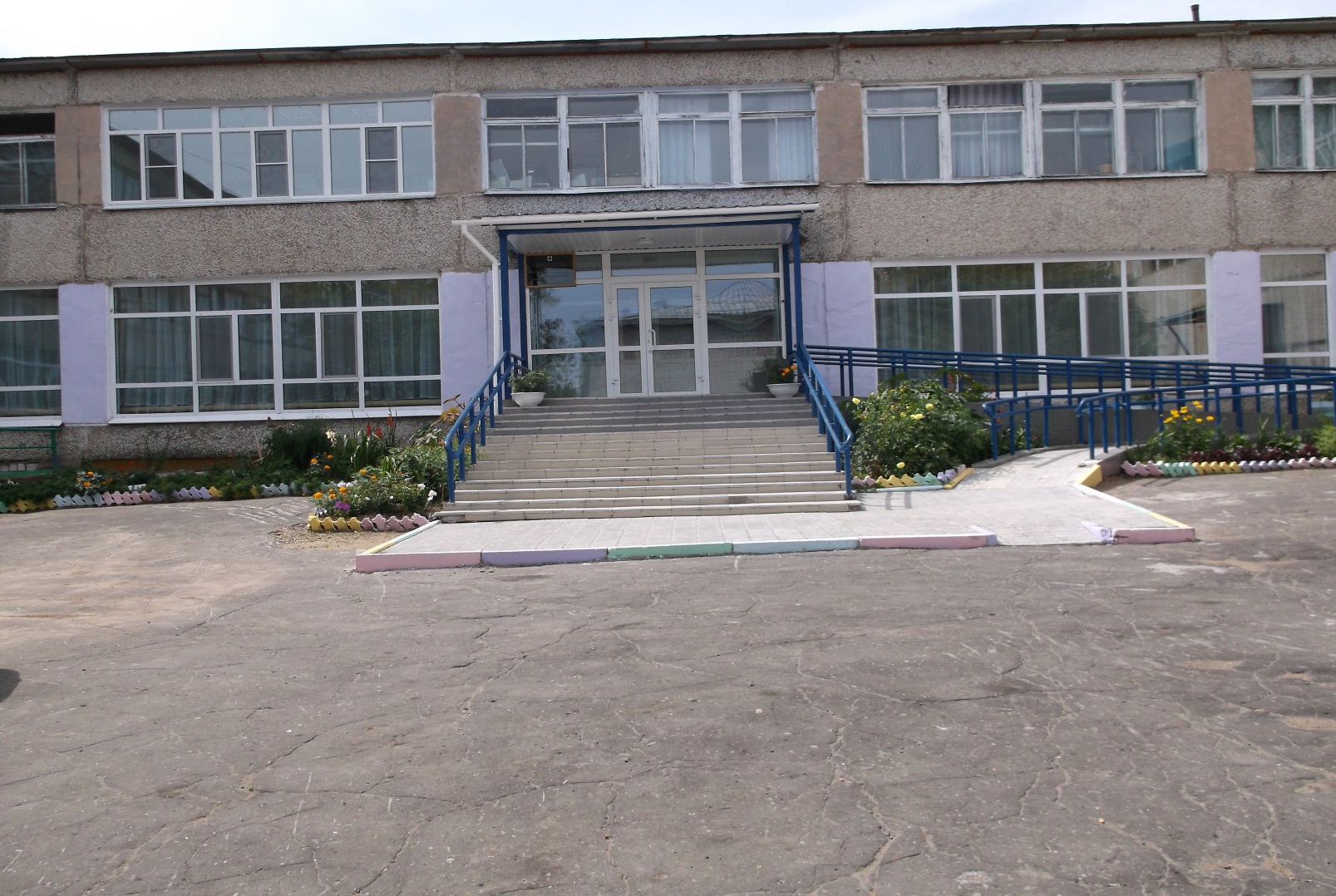 1.ОБЩАЯ ХАРАКТЕРИСТИКА ШКОЛЫПолное наименование ОУ:Муниципальное бюджетное   общеобразовательное учреждение начальная общеобразовательная школа № 7 г. Амурска Амурского муниципального района Хабаровского краяСокращенное наименование ОУ: МБОУ НОШ № 7 г. АмурскаТип - общеобразовательное учреждение.Вид – начальная общеобразовательная школа.По своему статусу Учреждение является некоммерческой организацией.Сведения о наличии свидетельства о государственной аккредитации:682640, Хабаровский край, г. Амурск, пр. Октябрьский, 22Телефоны: (42142) 9 95 37 Факс: нетE-mail: amks7@mail.ruСайт школы: http://seven.com.ru/МОУ ООШ № 7 находится в 5 микрорайоне города. Микрорайон школы  - это пр.Мира 46а, 46 б,46в, 48, 50,52,52б,54,56; пр. Октябрьский 1,2.3,4,5,6,7,7а, 7 б, 7в, 8 ,9, 9а, 9б, 10,12, 13,13а, 16,17,18, 19, 20,21,21а, 23,23а;  пр. Строителей 24,25,25а, 26,27,29,32,33,33а, 36, 37,38,39,42,46; пр. Комсомольский 53,55; пос.Индивидуальный левая часть от ул. Центральная.Экономические и социальные условия территории нахождения: Муниципальное бюджетное   общеобразовательное учреждение начальная общеобразовательная школа № 7 г. Амурска Амурского муниципального района Хабаровского края расположено на территории поселения город Амурск по адресу 682640, Хабаровский край, г. Амурск, пр. Октябрьский, 22.В одном здании со школой находится ЦДЮТиЭ.  Рядом со школой находятся: ДЭБЦ «Натуралист» (пр. Строителей,35) – учреждения дополнительного образования; детский сад № 21 (Октябрьский 16а);  МБОУ СОШ № 6 г. Амурска; музыкальная школа; филиал центральной библиотеки.По итогам 2019-2020 учебного года в школе обучаютсяСоциальный статус семей учащихся2.СТРУКТУРА САМОУПРАВЛЕНИЯИ УПРАВЛЕНИОБРАЗОВАТЕЛЬНЫМ    УЧРЕЖДЕНИЕМСтруктура управления в школе строится с целью обеспечения сочетания государственных и общественных начал в управлении образовательным процессом в интересах всех его участников. Участие в общественном управлении позволяет ученикам, общественности, родителям использовать свои права, определенные законом РФ «Об образовании в Российской Федерации». Общественное управление школой представлено деятельностью Управляющего Совета, в состав которого входят представители общешкольного родительского комитета, педагогического коллектива, и наши социальные партнеры. В 2012 году Управляющий Совет принял Положение о школьной форме, активно принимал участие в улучшении материально – технической базы учреждения. В течение 2021-2022 года Управляющим Советом осуществляется контроль за реализацией школьной программы «Здоровое питание» и «Всеобуч».  Общешкольный родительский комитет оказывал помощь в организации и проведении Новогоднего приема директора.3. ОСОБЕННОСТИ РЕАЛИЗАЦИИ ПОСТАВЛЕННЫХ УПРАВЛЕНЧЕСКИХ ЦЕЛЕЙ ОБРАЗОВАТЕЛЬНОГО ПРОЦЕССАОсновная цель - создание педагогических условий, обеспечивающих успешное образование в начальной школе, обеспечение планируемых результатов по достижению выпускниками целевых установок, компетенций и компетентностей, определяемых личностными, семейными, общественными, государственными потребностями и возможностями обучающегося школьного возраста, индивидуальными особенностями его развития и состояния здоровья, обеспечение выполнения требований ФГОС НОО, ФГОС АООП.Основные задачи ООП НОО:  формирование общей культуры, духовно-нравственное, гражданское, социальное, личностное и интеллектуальное развитие, развитие творческих способностей, сохранение и укрепление здоровья; обеспечение планируемых результатов по освоению выпускником целевых установок, приобретению знаний, умений, навыков, компетенций и компетентностей, определяемых личностными, семейными, общественными, государственными потребностями и возможностями обучающегося младшего школьного возраста, индивидуальными особенностями его развития и состояния здоровья; становление и развитие личности в ее индивидуальности, самобытности, уникальности и неповторимости; обеспечение преемственности начального общего и основного общего образования; достижение планируемых результатов освоения основной образовательной программы начального общего образования всеми обучающимися, в том числе детьми с ограниченными возможностями здоровья и инвалидов;обеспечение доступности получения качественного начального общего образования;выявление и развитие способностей обучающихся, в том числе одаренных детей, через систему клубов, секций, студий и кружков, организацию общественно полезной деятельности;организация интеллектуальных и творческих соревнований, научно-технического творчества и проектно-исследовательской деятельности;участие обучающихся, их родителей (законных представителей), педагогических работников и общественности в проектировании и развитии внутришкольной социальной среды; использование в образовательной деятельности современных образовательных технологий деятельностного типа; предоставление обучающимся возможности для эффективной самостоятельной работы; включение обучающихся в процессы познания и преобразования внешкольной социальной среды (населенного пункта, района, города).Целью реализации АООП НОО является –обеспечение выполнения требований ФГОС НОО обучающихся с ОВЗ посредством создания условий  для максимального удовлетворения особых образовательных потребностей обучающихся с ЗПР, обеспечивающих условие ими  социального и культурного опыта.Основные задачи АООП НОО: формирование общей культуры, обеспечивающей разностороннее развитие личности обучающихся с ЗПР (нравственное, эстетическое, социально-личностное, интеллектуальное, физическое) в соответствии с принятыми в семье и обществе нравственными и социокультурными ценностями; овладение учебной деятельностью сохранение и укрепление здоровья обучающихся;достижение планируемых результатов освоения АООП НОО обучающимися с ЗПР с учетом их особых образовательных потребностей, а также индивидуальных особенностей и возможностей;создание благоприятных условий для удовлетворения особых образовательных потребностей обучающихся с ЗПР;минимизация негативного влияния особенностей познавательной деятельности обучающихся с ЗПР для освоения ими АООП НОО;обеспечение доступности получения начального общего образования;обеспечение преемственности начального общего и основного общего образования;использование в образовательном процессе современных образовательных технологий деятельностного типа;выявление и развитие возможностей и способностей обучающихся с ЗПР, через организацию их общественно полезной деятельности, проведения спортивно–оздоровительной работы, организацию художественного творчества и др. с использованием системы клубов, секций, студий и кружков (включая организационные формы на основе сетевого взаимодействия), проведении спортивных, творческих и др. соревнований;участие педагогических работников, обучающихся, их родителей (законных представителей) и общественности в проектировании и развитии внутришкольной социальной среды.4. УСЛОВИЯ ОСУЩЕСТВЛЕНИЯ ОБРАЗОВАТЕЛЬНОГО ПРОЦЕССА4.1. Нормативно – правовая базаВ 2021-2022 учебном году деятельность муниципального бюджетного общеобразовательного учреждения Начальная общеобразовательная школа №7 г. Амурска  Амурского муниципального района Хабаровского края определялась Федеральным закон "Об образовании в Российской Федерации", Федеральным государственным образовательным стандартом начального общего образования, Уставом школы, нормативно- правовыми документами Министерства образования науки РФ, Министерства образования и науки Хабаровского края и Управления образования администрации Амурского муниципального района, Санитарными правилами СП 2.4.3648-20"Санитарно-эпидемиологические требования к организациям воспитания и обучения, отдыха и оздоровления детей и молодежи" Взаимоотношения между работодателем и работниками учреждения регулировались Коллективным договором, правилами внутреннего распорядка, должностными инструкциями, инструкциями по охране труда и технике безопасности.      Образовательное учреждение имеет Лицензию на право ведения образовательной деятельности № 904 от 27.02.2012, Свидетельство о государственной аккредитации № 651 (срок действия до 30 апреля 2027 года), Распоряжение о государственной аккредитации № 961 от 30.04.2015.     Деятельность школы как муниципального бюджетного общеобразовательного учреждения была направлена на получение обучающимися бесплатного начального общего образования, администрация школы и педагогический коллектив обеспечили    организацию обучения, развития и   воспитания школьников.    Школа работала в режиме шестидневной и пятидневной учебной недели (для первых - третьих и классов по адаптированной программе - пятидневной), на основании письма Министерства образовании и науки Хабаровского края «О сроках каникул в 2021-2022 учебном году» и согласно календарному графику учебного процесса утверждённому директором школы, приказ от 29.10.2021 года № 232-Д.Учебный план составлен в соответствии с изменениями в примерной основной общеобразовательной программе, одобренной протоколом федерального учебно-методического объединения по общему образованию (от 8 апреля 2015 г. № 1/15) и согласно  ООП НОО. Расписание составлено с учётом рекомендаций СП 2.4.3648-20, целесообразности  организации воспитательно - образовательного процесса и включает в себя все образовательные компоненты, представленные в учебном плане школы, расписание факультативных и индивидуальных занятий, расписание внеурочной деятельности.В целях сохранения единого образовательного стандарта, обеспечения преемственности преподавание велось по учебникам, включённым в Федеральный перечень учебников. Урочная деятельность организуется в соответствии с учебным планом, календарным учебным графиком, расписанием занятий и санитарными требованиями.Внеурочная деятельность организовывалась на добровольной основе с учетом интересов обучающихся и возможностей МБОУ НОШ № 7 по следующим направлениям: спортивно-оздоровительное, духовно-нравственное, социальное, общеинтеллектуальное, общекультурное.Внеурочная деятельность МБОУ НОШ № 7 осуществляется через:- организацию объединений и спортивных секций;- организацию деятельности групп продленного дня.В МБОУ НОШ № 7 принимаются все обучающиеся с 1-го по 4-й класс на основании личного заявления родителя (законного представителя) при наличии вакантных мест. В соответствии с Федеральным законом от 29.12.2012 № 273-ФЗ «Об образовании в Российской Федерации» в 1-й класс МБОУ НОШ № 7 прием детей осуществляется при достижении ими к 1 сентября учебного года возраста не менее 6 лет 6 месяцев. Педагогические работники МБОУ НОШ № 7 имеют соответствующий уровень квалификации, а также курсовую подготовку по дополнительным профессиональным программам по профилю педагогической деятельности. Родители (законные представители) обучающихся ознакомлены с уставом МБОУ НОШ № 7, лицензией на осуществление образовательной деятельности, со свидетельством о государственной аккредитации, с учебно-программной документацией  и другими документами, регламентирующими организацию и осуществление образовательной деятельности, правами и обязанностями учащихся.Организация учебно-воспитательного процесса велась на основании положений и регламентов, разработанных учреждением и размещенных на сайте школы  http://seven.com.ru/4.2. Специфика учебного плана школыУчебный план составлен  в соответствии с изменениями в примерной основной общеобразовательной программе, одобренной протоколом федерального учебно-методического объединения по общему образованию (от 8 апреля 2015 г. № 1/15) и согласно  ООП НОО. Расписание составлено с учётом рекомендаций СанПиН 2.4.3648-20целесообразности организации воспитательно- образовательного процесса и включает в себя все образовательные компоненты, представленные в учебном плане школы, расписание факультативных и индивидуальных занятий, расписание внеурочной деятельности. Назначение данного учебного плана состояло в том, чтобы обеспечить стабильное функционирование внутришкольной системы образования в соответствии с ее целями и задачами, структурой и с ориентацией на Программу развития школы.   В соответствии с ФГОС НОО, во внеурочной деятельности осуществлялась взаимосвязь и преемственность общего и дополнительного образования как механизма обеспечения полноты и цельности образования. Программы внеурочной деятельности были структурированы в соответствии с направлениями: общественно-интеллектуальное, социальное, спортивно-оздоровительное, общественно-культурное, духовно-нравственноеУчебный план для 1-4 классов ориентирован на 4-летний нормативный срок освоения начального общего образования. Продолжительность учебного года составляет для 1 класса - 33 учебные недели, для 2 – 4 классов - 34 учебных недели. При составлении учебного плана соблюдалась преемственность между ступенями обучения и классами, сбалансированность между предметными циклами, отдельными предметами. Уровень недельной учебной нагрузки на ученика не превышает предельно допустимого. Компонент образовательного учреждения распределен на изучение предметов учебного плана и на занятия с целью углубления знаний по английскому языку.              В целях сохранения единого образовательного стандарта, обеспечения преемственности преподавание велось по учебникам, включённых в Федеральный перечень учебников.  Рабочие программы учителей соответствует государственным образовательным стандартам.  Программы по всем образовательным предметам в 2020-2021 учебном году выполнены. На протяжении всего учебного года большое внимание педагогами уделялось предупреждению неуспеваемости и повышению качества образования. С этой целью проводились дополнительные занятия, консультации для родителей, большое внимание уделялось дифференциации домашнего задания, созданию гуманной среды педагогического воздействия на уроках и внеурочное время, вовлечению учащихся во внеклассную работу через участие в предметных неделях и мероприятиях.По итогам анализа отчетов педагогов, классных журналов, рабочих программ учебный план за прошедший учебный год выполнен, учебные программы пройдены на 100%.4.3. Организация учебного процесса1. Начальная школа работает в режиме полного дня с 8.00 до 18.00 часов по 6-ти дневной неделе 4 классы, по 5-ти дневной неделе 1-3 классы и обучающиеся по адаптированной образовательной программе.2. Учебные занятия в школе начались 1 сентября. Закончились для 1 классов 28.05.22, 2-4 классов 31 мая. 3. Академический учебный год разделен на 4 четверти.4. В соответствии с установленным режимом работы в школе на уроках английского во 2-классах (при наличии 25 и более учащихся) класс делится на 2 группы с тем, чтобы каждый ученик мог тщательно работать над фонетикой, лексикой, структурой языка, овладевать навыками монологического высказывания и диалогической речи.5. В школе организовано 13 групп продлённого дня (4 группы для первоклассников, 4 группы для второклассников,3 группы для третьеклассников, 2 группа для четвероклассников). Всего в группах продлённого дня находилось 325 обучающихся. Группы продленного дня комплектовались по заявлениям родителей.Режим работы групп продлённого дня включает: обед, прогулку, посещение внеурочной деятельности, час самоподготовки, полдник.4.4. Количество класс-комплектов по сравнению предыдущими учебными годамиВ 2021 - 2022 учебном году организовано 16 классов-комплектов по общеобразовательной программе и 4 класса по адаптированной программе. На конец учебного года в школе обучалось 483 обучающихся по общеобразовательной программе и 52  обучающихся по адаптированной программе, всего 535 учащихся.  Количество обучающихся  по общеобразовательной программе снижаетсяСравним контингент обучающихся с предыдущим учебным годом по адаптированной  программе. Инклюзивно обучается 6учащихся.Количество обучающихся по адаптированной программе растёт.	Из диаграммы видно, что  средняя наполняемость   классов снижается, так как классы по адаптированной программе включают в себя не более 12 человек.	В 2022 году углубленное изучение английского языка на основе линии учебно-методических комплектов «Английский язык» для II—IV классов авторов И. Н. Верещагиной, Т. А. Притыкиной, К. А. Бондаренко, О. В. Афанасьевой осуществлялось только в двух четвертых классах, так как школа с 2022 года переходит полностью на пятидневное обучение и в учебном плане при пятидневке нет часов на углубленное изучение иностранного языка. В школе количество обучающихся  снижается по общеобразовательным программам, но увеличивается количество обучающихся  по по адаптированной программе. Средняя наполняемость класса остаётся достаточно высокой. 5. Содержание образованияДеятельностью учреждения в этом году стало обеспечение планируемых результатов по достижению выпускником начальной общеобразовательной школы целевых установок, планируемых предметных результатов и компетенций (метопредметныхрезультатов), определяемых личностными, семейными, общественными, государственными потребностями и возможностями ребенка младшего школьного возраста, индивидуальными особенностями его развития и состояния здоровья.            Хочется отметить работу педагогов по достижению метапредметного результата. Педагоги, в урочной и внеурочной деятельности, формировали регулятивные, познавательные и коммуникативные навыки. Формирование метапредметного результата велось через такие технологии: системно-деятельностный подход, проектную технологию, интерактивные методы обучения, проблемно-диалогическую технологию, технологию БИС. Только через защиту индивидуальных проектов, через решение проблем в реальных жизненных ситуациях, через продуктивную мыслительную деятельность можно говорит о форсированности метапредметного результата.Для того чтобы достичь результатов в развитии личности младших школьников, то есть, чтобы сформировать у школьников направленность на достижение успеха в учебе и не только в ней, а вообще в любом важном для человека деле, педагогами школы внедряли методы по формированию внутренней мотивации школьника. Формирование личностного результата педагогами школы велось через внеурочную деятельность, через традиционные внеклассные и общешкольные мероприятия. Так важными принципами организации образовательного процесса в школе стали:1) Психологизация содержания школьного образования (школа должна обучать тому, как развивать в себе волю, как повысить самооценку, защитить собственное достоинство, управлять своими эмоциями и желаниями и другое). 2) Дифференциация содержания образования (с целью возможности достижения успеха каждым учеником).3) Развитие самостоятельности и ответственности младших школьников за свои успехи и неудачи (отношение к ребенку как к субъекту осуществляемой им деятельности). 4) Отсутствие авторитаризма учителя в оценке ученика (формирование самостоятельной оценочной деятельности младшего школьника). 5) Поощрение любых усилий, направленных на улучшение учебных результатов (ориентация на методы положительной мотивации). 6) Развитие в учащихся волевых качеств путем включения в посильную, но достаточно трудную деятельность (неумение  преодолевать препятствия мешает достижению успеха и понижает желание). 7) Формирование ценностного отношения к другим людям и совместной деятельности, ответственности за общие результаты. 8) Привлекательность для младшего школьника прогрессадеятельности (результаты обучения связаны с включенностью школьника в сам процесс, поэтому важно, чтобы он ему был интересен и сам являлся основным мотивационным фактором).9) Ориентация самих учителей на высокие профессиональные и другие достижения (учитель, ориентированный на достижения, является примером для учеников и доказательством состоятельности методов его работы).           В основу учебного процесса педагоги школы включают деятельностную основу, учитель – организатор самостоятельной деятельности учащихся. Изменились и образовательные технологии, система планирования  и контроля ( при которой необходимо определить, что требуется проверять и в какие сроки), регулярность проверки значимых промежуточных результатов, произошли изменения в системе оценки. Остаются необходимые изменения в формирующем оценивании.    Урок - главная составная часть учебного процесса. Учебная деятельность учителя и учащегося в значительной мере сосредотачивается на уроке, поэтому компетентные  педагоги находили  совершенно новые подходы в уроке, и не теряли связи с прошлым. Урокипедагогов отличались – актуальностью, значит становились современным.  Учителя школы продолжали осваивать современные технологии на различных этапах урока. Комплексное изменения позволили получить успешные результаты.Главной задачей учителей школы являлось: создание мотивационной среды для деятельности учащихся, направленную на достижение успеха каждым учеником, где основными качествами личности являются:1) направленность на достижение успеха в учебной и другой деятельности;2) умение учиться и развивать свои способности;3) направленность на сотрудничество с другими людьми, оказание помощи и поддержки окружающим, ответственность за общее дело;4) способность к эффективному межличностному взаимодействию, совместной работе в коллективе и группе;5) волю, настойчивость и целеустремленность в достижении поставленной цели;6) адекватная самооценка.Таким образом, можно говорить о продолжении изменения содержания образования в школе. Изменились подходы к планируемым результатам, внедряют новые технологии образовательного процесса. педагоги школы выстраивают свои уроки в системно-деятельностой парадигме, овладели способами повышения внутренней мотивации учебной деятельности, вносят изменения изменили систему контроля и оценки.6. Педагогические кадрыВ 2021-2022 учебном году  педагогическую деятельность осуществлялась педагогическими работниками  в следующем составе:Таким образом, педагоги своевременно аттестуются на СЗД и коллеги достигшие высокого профессионального мастерства аттестуются на 1 и высшую категорию.В 2021-2022 учебном году велась планомерная работа по повышению квалификации педагогических работников.В 2021-2022  учебном году аттестовано-  5  педагогов и 1 заместитель директора по ВР на  аттестованы на соответствие с занимаемой должностью, на  ВКК-  2 педагога:  Проселкова Т.Н. ( 21.12.2022), Макаркина О.Г. (30.11.2021),  на  1 КК- 1 педагог: Науменко И.В.(29.03.2022). Увеличилось количество  педагогов ВКК и 1 КК.План  аттестации на 2022-2023 учебный годКорпоративное обучении осуществлялось через работу методического объединения, на котором педагоги делились своими находками, использованием в образовательном процессе новых технологий, изучали новые ФГОС начального общего образования.Методическое объединение учителей начальных классовМетодическое объединение классных руководителей Большое значение в педагогической деятельности коллектива имели педагогические советы, которые помогали найти проблемы в работе и пути их решения. Определяли стратегию деятельности учреждения.	Анализ кадрового состава  свидетельствует о том, что в школе   есть  молодые педагоги и   опытные стажисты. Администрации  школы работает  в направлении  сохранения  зрелых педагогов и омоложения кадрового потенциала. Большой состав стажистов обладает  готовностью к передаче профессионального опыта молодым педагогам. Анализ кадрового состава педагогических работников учреждения по аттестации повышение  по сравнению с прошлым годом. Остаются в учреждении не аттестованные педагоги, поэтому необходимо продолжить работу в соответствии с перспективным планом по повышению квалификации педагогических работников.  Успешно  проходила курсовая подготовка педагогов в разных направлениях. 7. Обеспечение безопасности, поддержка и сохранение здоровьяОдной из важнейших задач школы является обеспечение безопасности обучающихся.Школа обеспечена круглосуточной охраной, имеется кнопка тревожной сигнализации, установлена в целях безопасности входная группа, ведется видеонаблюдение в учреждении и на территории школы, ограничены въезд и парковка машин на территории учебного заведения. Для обеспечения безопасности сотрудников школы и учащихся регулярно проводятся мероприятия, проводимые по обеспечению безопасности:- разработан план по предупреждению чрезвычайных ситуаций:- имеется вся нормативно - правовая база по безопасности;- разработаны инструкции по безопасности;- персонал планомерно и регулярно проходит обучение в области охраны труда и техники безопасности;- регулярно проводятся плановые и внеплановые инструктажи по безопасности ;- постоянно осуществляется технический осмотр здания школы;- проводятся беседы с учащимися о правилах безопасности и охраны жизни;- систематически проводятся тренировочные занятия по эвакуации детей и сотрудников;- разработана нормативная база по эксплуатации школьного автобуса;-своевременно проводится обучение водителя автобуса и ответственного за организацию безопасного подвоза учащихся школы.8. Формирование здорового образа жизниВнимание к проблемам здоровья учащихся в последнее время заметно возросло. Педагогический коллектив школы осознает, насколько важна эта работа в учреждении. Создание образовательной среды в учреждении идет в комплексе с решением проблемы здоровьесбережения. Наши учащиеся участвуют в школьных, городских и районных мероприятиях спортивной направленности.Всеми классными руководителями проводятся регулярно инструктажи безопасного поведения в школе, столовой, переменах, в транспорте, на спортплощадке, на опасных объектах, на железнодорожном транспорте. Проведено ряд мероприятий, направленных на профилактику детского дорожно-транспортного травматизма, все ученики ознакомлены с безопасным маршрутом «Дом-школа-дом». Отрядом ЮИД «Зеленый свет» проведены викторины, беседы по соблюдению пдд на дорогах города. Педагоги проводят беседы, классные часы, просмотры учебных видеофильмов «Осторожно, гололед», «Безопасное обращение с пиротехникой», «Железная дорога, её опасности», «Терроризм-угроза обществу» и другие. Во всех классах прошел Всероссийский урок безопасности школьников в сети Интернет; ко Дню гражданской обороны (4 октября) была проведена со всеми работниками и учениками школы учебная пожарная эвакуация.Пропагандируя здоровый образ жизни и укрепляя связи с семьей, традиционно проводим конкурс агитбригад «Молодое поколение выбирает ЗОЖ», «Осенний марафон здоровья». Реализуя программу по культуре питания, в классах проводятся беседы «Правильное питание – залог здоровья», «Береги свое здоровье», «Здоровое питание – здоровая нация». 	9. Медицинское обслуживание	Медицинское обслуживание на высоком уровне. Кабинет оборудован новой медицинской мебелью и оборудованием. Своевременно проводятся медицинские смотры, прививки, определяется контингент ребят, требующих проведения занятий в спец. группе для занятий физической культурой.	10. Организация питания	Питание учащихся в 2021/2022 учебном году было организовано в соответствии с приказом директора школы от 31.08.2021 № 270 – Д «Об организации питания учащихся», в котором утвержден состав бракеражной комиссии. Осуществлялось питание бесплатными завтраками и обедами  для обучающихся с ОВЗ. Для учащихся продленных групп питание организовано за средства родителей. Меню разнообразное сбалансированное по белкам, жирам и углеводам.  В рационе учащихся ежедневно овощи, соки, разнообразные гарниры, первые блюда, фрукты и выпечка. Меню, фотографии блюд выставлялись на сайт учреждения. Вопросы организации питания стояли в течение всего учебного года на контроле администрации школы, рассматривались на Управляющем совете, осуществлялся родительский контроль. 11.Материально-технические ресурсы школы           Школа обладает материально-технической базой достаточной для решения различных задач образования. Общее количество оборудованных кабинетов – 23, в том числе специализированные кабинеты –внеурочной деятельности, музыки, иностранного языка. В учреждении имеется актовый зал. Учреждение располагает двумя спортивными залами, столовой на 180 посадочных мест. Имеет медицинский и прививочный кабинет, ежегодно проводятся медицинские осмотры «узкими» специалистами детской районной поликлиникой, оказывается скорая доврачебная помощь. Данные кабинеты оснащены необходимым медицинским оборудованием. Школа является юридическим лицом, имеет собственную бухгалтерию.Финансирование школы (нормативно-подушевое) осуществляется преимущественно за счет бюджетных средств, которые составляют – 95,2% общего финансирования. Основную долю внебюджетного финансирования составляют доходы, получаемые школой при оказании платных услуг населению – 1,8% от общего финансирования.  А школе стояли на контроле и рассматривались вопросы    административно – хозяйственной деятельности: итоги проведения инвентаризации, итоги проведения полугодовых  и годовых отчетов, использование привлеченных средств, пополнение материально- технической базы школы. В настоящее время учреждение укомплектовано следующими материально- техническими запасами: В учреждении в течение с 01.08.2021 по 26.07.2022 год было приобретено:Для  подвоза учащихся к школе  в учреждении имеется школьный автобус ПАЗ 32053-70. Транспортное средство соответствует ГОСТ 33552-2015 «Межгосударственный стандарт. Технические требования безопасности  к автобусу для перевозки детей». Перевозка учащихся производится согласно Постановлению Правительства РФ № 1527 от 23.09.2020 «Об утверждении Правил организованной перевозки детей.4. КАЧЕСТВО ОБРАЗОВАНИЯ, РЕЗУЛЬТАТЫ ДЕЯТЕЛЬНОСТИ         Анализ качества образования и результатов деятельности позволит  выявить  успешные сторона и трудности в обучении и проанализировать причины возникновения снижения качества обученности. Качество знаний обучающихся  отслеживалось в течение учебного года: проведение контрольных работ, тестов, отчеты по успеваемости, посещение уроков, проверка журналов, система оценивания учащихся, системность выставления отметок, обсуждение проблем на педагогических советах и методическом объединении. 4.1. Анализ  качества обученности учащихся по школе в 2021-2022 учебном году.Анализ результатов обучения по школе по ООП НООАнализ результатов обучения по школе по АООП НООАнализ результатов качества  по школе Анализ результатов качества по школе  показал нестабильность. Снижение наблюдается во 2 и 4 четвертях.  В течении  года наблюдается рост качества по четвертям. Наблюдается снижение средней  оценки во 2 четверти. Процент обученности в течении года колеблется от 70,2% до 69,6%. Процент успеваемости составляет 100%.  В сравнении с прошлым годом снизилось качество  по ООП НОО на 0,5% и по АООП НОО по на 3,2%. Это связано с выбытием высокомотивированных учащихся.В связи с планомерной и организованной работой администрации приток обучающихся в школу остаётся стабилен. Количество  обучающихся по общеобразовательной программе снижается, по адаптированной  программе растёт. Средняя наполняемость класса остаётся достаточно высокой   Качество обучение в этом году выросло. Организация учебного процесса (посещение уроков, мониторинговые исследования, анализ качества, методические  мероприятия)по  повышению качества,  ведёт к росту обученности обучающихся. Снижение качества наблюдается  в классах по адаптированной программе. На следующий год администрацией запланирована работа по отслеживанию качества и посещения уроков  в классах снизивших уровень обученности. Запланированы методические   мероприятия   по  повышению качества по предметам русский язык, математика.  Также администрацией школы  запланировано организовать   методическое объединений учителей английского языка для выявления  проблем  и   обеспеченья качественного обучения английскому языку.5. СОЦИАЛЬНАЯ АКТИВНОСТЬ И ВНЕШНИЕ СВЯЗИ УЧРЕЖДЕНИЯ,
ВОСПИТАТЕЛЬНАЯ РАБОТАВоспитательная работа в школе организовывалась в соответствии с планом воспитательной работы на 2021/22 учебный год на основе Программы Воспитания на уровне НОО. На основании плана воспитательной работы школы классные руководители, социальный педагог, педагог-психолог, педагог-организатор разрабатывали свои рабочие документы. Воспитательная работа школы велась в рамках методической темы школы: «Повышение социальной значимости воспитания, как фактора, способствующего самореализации личности». Контроль проходил в соответствии с планом внутришкольного контроля на 2021/22 учебный год, утвержденным приказом от 30.08.2021 № 315-Д.Цель воспитательной работы школы в 2020/21 учебном году - развитие личности каждого ребенка в пространстве его жизненного опыта, а также создание условий для ее формирования. Для достижения цели школа ставила перед собой следующие задачи:- Продолжить работу по повышению научно-теоретического уровня педагогического коллектива в области воспитания;- Методическому объединению изучить системы классной воспитательной работы, с целью реализации их на практике классными руководителями; разнообразить формы воспитательной работы.- Уделить особое внимание при организации педагогического процесса учащимся, требующим особого педагогического внимания, и высокомотивированным учащимся повышенного интеллектуального уровня;-Классным руководителям, воспитывая высоконравственную личность, осуществлять педагогическую поддержку каждого обучающегося;- Активизировать работу по организации  классного ученического самоуправления; работу по проектно-исследовательской деятельности; по ранней профориентации школьников;- Проводить профилактическую работу среди учеников и их родителей, направленную на сохранение здоровья и ЗОЖ;- Продолжить создавать условия для самореализации личности каждого обучающегося  и повышения его социальной активности- Продолжить развитие системы сотрудничества школы и родительской общественности в целях улучшения качества учебно-воспитательного процесса ОУ;- Продолжить сотрудничество с учреждениями   дополнительного образования, культуры, спорта с целью максимального вовлечения в работу детей.В основе воспитательной системы школы лежит совместная творческая деятельность детей и взрослых по направлениям программы Воспитаниягражданско-патриотическое;духовно нравственное;экологическое;эстетическое;интеллектуальное;    здоровьесберегающее и культура безопасности,    трудовое.   Данные направления воспитательной работы реализуются через:традиционные общешкольные мероприятия;классные дела;интерактивную деятельность обучающихся на уроках;внеурочную деятельность и дополнительное образование;работу органов ученического самоуправления на уровне классов профориентационную работу;работу с родителями.Кадровый состав воспитательной службы школыРуководящий составПедагогический составВ соответствии с планом методической работы по направлению воспитательной деятельности школы педагоги школы приняли участие в семинарах различных уровней. В соответствии с эпидемиологической ситуацией по COVID-19 в Хабаровском крае участие педагогов  частично было дистанционным.Методическая деятельность по воспитательной работе (методические/педагогические чтения, методические семинары, мастер-классы, конференции, круглые столы и т. д.)В 2021/22 учебном году методические мероприятия проводились в очном/дистанционном формате. Тематика была связана с деятельностью классных руководителей,  внедрением рабочей программы воспитания и организацией летнего отдыха Для реализации программы воспитания на более высоком уровне классным руководителям необходимо пройти курсы повышения квалификации «Воспитание обучающихся в условиях новых ФГОС».Воспитательную работу строить в соответствии с рабочей программой воспитания, рассмотреть вопрос участия классных руководителей в конференциях и мастер-классах по вопросам организации воспитательной работы, продолжить работу по формированию творческой активности обучающихся, построению системы активного взаимодействия с родителями обучающихся.Правовое воспитание и культура безопасности(в том числе работа с детьми группы риска)Правовое воспитание. Согласно плану воспитательной работы на 2021/22 учебный год в рамках реализации задачи по формированию нравственных качеств у учащихся в целях предупреждения и профилактики правонарушений и употребления ПАВ среди детей в школе осуществлялась следующая деятельность:оформление необходимых нормативных документов на учащихся, состоящих на внутришкольном учете,организация работы Совета по профилактике в школе одна из востребованных форм работы, объединяет усилия администрации школы, педагогов, родителей (законных представителей), субъектов профилактики, общественных организаций для обеспечения эффективности процесса профилактики правонарушений, где рассматриваются  вопросы, и оказывается помощь в решении проблем -это и  непосещения занятий учащимися без уважительных причин, нарушение дисциплины, конфликты между учащимися, невыполнение родителями своих обязанностей, обучение и решение проблемы с учащимися и родителями, по рекомендации ПМПК. Отслеживание занятости обучающихся, состоящих на внутришкольном учете, в свободное время, в период каникул, привлечение их к занятиям в коллективах дополнительного образования, спортивных секциях. Дети, находящиеся в группе риска в группе продленного дня, где посещают занятия психолога и логопеда, ритмику, «Ручное твлорчество», «Здоровейку» . Работа психологической службы школы с учащимися, склонными к девиантному поведению, их родителями; строго отслеживаются посещение, пропуски учебных занятий (ежедневно).В 2021/22 году выявлено 17 семей (в прошлом году 2 семьи), оказавшиеся в сложной жизненной ситуации. Посещены все семьи, находящиеся в СОП(9 семей), и  семья  обучающихся, состоящих на внутришкольном учете, учете ПДН.Составлено 23 акта посещения.                                                                                                                                                                                                                   Посещения на дому осуществлял социальный педагог с привлечением классных руководителей, инспектора ПДН (Юрченко Н.В.)Проведены профилактические беседы с родителями и их детьми, намечены и реализованы конкретные действия со стороны родителей (контроль за успеваемостью и посещаемостью, посещение специалистов, привлечение к посещению уроков родителей), школы, социального педагога и педагога-психолога.Социальная и психологическая службы школы, классные руководители осуществляли постоянный контроль за семьями, имеющими детей группы риска (5), и неблагополучными семьями (11) .(Профилактика правонарушений, Здоровый образ жизни -проводили инспектор ПДН Юрченко Н.В., главный специалист КДН и ЗП Большаков В.Р., беседу на правовые темы проводил –майор юстиции Павлинов Р.С.,  сотрудники ИТК – 14 Михаил Петрович и Жанна Анатольевна. А также проводились индивидуальные профилактические беседы социальным педагогом с 46 учащимися 1-4 классов)Психолого-педагогическая поддержка вышеуказанных семей осуществлялась через проведение родительских лекториев (для родителей 4в, 3б оказание материальной помощи, проведение тематических встреч и родительских собраний (с начальником отдела ПДН Панкиной Елены Игоревны и инспектора Малининой А.В.)Меры психолого-педагогической поддержки семей, находящихся в ТЖС; неблагополучных семей; семей, имеющих детей из группы рискаВ школе работает Совет по профилактике правонарушений в составе:директор школы;классные руководители;заместитель директора по УВР;заместитель директора по ВР;социальный педагог;педагог-психологПроведено двадцать два заседания Совета  профилактики.(Результат – намечается положительная динамика – посещают школу, не опаздывают, выполняют домашние задания; родители устанавливают контроль за ребенком, поддерживают рабочий контакт с классным руководителем, интересуются учебой ребенка) Степень реализации плана воспитательной работыКультура безопасности. Согласно плану воспитательной работы проводилась системная работа по профилактике детского дорожно-транспортного травматизма, формированию у учащихся навыков безопасного поведения на улицах и дорогах, а также при пожаре. В школе разработан и планомерно внедрялся план работы по профилактике детского дорожно-транспортного травматизма, план комплексных мероприятий по обучению учащихся правилам дорожного движения в рамках внеурочной деятельности, внеклассной работы. В школе организован отряд юных инспекторов движения. В течение учебного года с обучающимися проводились инструктажи по соблюдению пдд, пожарной безопасности, по правилам поведения в школе, общественных местах; при угрозе терроризма, правилам безопасности на водных объектах и др. Особое внимание уделяется формированию у обучающихся понимания важности сохранения здоровья – залога успеха в дальнейшей жизни. Для решения этой задачи проводятся: анкетирование учащихся с целью выявления «вредных привычек»; организация и проведение встреч с медицинским работником и психологом с целью оказания психологической помощи обучающимся; проведение цикла бесед  о гигиене и профилактике простудных и инфекционных заболеваний; проведение классных часов «Вредные привычки», «Здоровому обществу – здоровое поколение». Традиционно принимаем участие в акциях профилактики наркомании, используя различные виды работ: беседы о вреде здоровья, просмотры учебных профилактических фильмов, тренинги и т. дИнформация об отряде юных инспекторов движенияУчастие в мероприятиях разного уровняРабота по правовому воспитанию и культуре безопасности осуществлена в полном объеме.В следующем году необходимо вовлекать в работу с трудными обучающимися  не только социального педагога и классного руководителя, но и педагога-психолога, социальные службы, мотивировать этих детей к творческой и трудовой деятельности.При составлении плана профилактической работы на 2022/23 учебный год  вовлекать ребёнка в интересную для него и полезную деятельность, учитывать желания обучающихся при организации внеурочной деятельности, их социальное окружение; рассмотреть вопрос координации взаимодействия учителей, родителей, специалистов социальных служб, представителей административных органов для оказания социально-психологической помощи учащимся; знакомить родителей с правовыми нормами.Гражданско-патриотическое воспитаниеГражданско-патриотическое воспитание – одно из приоритетных направлений воспитательной работы нашего учреждения, целью которого является формирование гражданско-патриотического сознания, развитие чувства сопричастности судьбам Отечества, сохранение и развитие чувства гордости за свою страну.Школьное кадетское направлениеИнформация о мероприятиях в рамках реализации кадетского движения (количественные данные)Информация о мероприятиях по гражданско-патриотическому воспитанию В учреждении созданы условия для всестороннего развития личности, серьезная многоплановая работа проведена по данному направлению, мероприятия проведены в полном объеме и соответствовали заявленной теме.  В мероприятиях по празднованию Дня Победы обучающиеся в акции «Бессмертный полк»участвовали со своими родителями. Проведены в классах классные часы. Педагог-библиотекарь Лобова О.А.  подготовила выставку художественных книг о Великой Отечественной войне. В новом учебном году планируется продолжить работу по формированию гражданско-патриотической позиции. Обратить внимание на разнообразные формы работы, чаще проводить встречи с интересными людьми; активизировать проектно-исследовательскую работу, использовать краевой и местный материал, теснее сотрудничать с музеями города.Запланировать на 2022/23 учебный год деятельность классов кадетского направления в рамках вариативного модуля «Детские общественные объединения» рабочей программы воспитания. Включиться в работу краевого инновационного проекта «Казачество на Дальнем Востоке»Рассмотреть возможность вовлечения в деятельность по гражданско-патриотическому направлению детей из группы риска.Увеличить активность участия в патриотических конкурсах и акциях на краевом и всероссийском уровнях.Духовно-нравственное воспитаниеИнформация о мероприятиях по духовно-нравственному воспитаниюМероприятия данного направления проведены в полном объеме и соответствовали заявленной теме, развивали у учащихся интерес к предлагаемым проблемам, их творческие способности.  В целях безопасности не провели Новогодний прием директора школы, лучшие учащиеся были отмечены на классных часах.Классным руководителям в новом учебном году необходимо осуществлять педагогическую поддержку каждого обучающегося;Продолжить формировать первоначальные представления о национальных ценностях, уважительное отношение к национальному языку, культуре, традициям, истории, народным героям;Выстраивать дружеские отношения внутри детского коллектива; развивать направленность на хорошие поступки и негативное отношение к отрицательным.Увеличить активность участия в духовно-нравственных конкурсах и акциях на краевом и всероссийском уровнях.Интеллектуальное воспитаниеИнформация о мероприятиях по интеллектуальному воспитаниюВсе намеченные мероприятия по данному направлению выполнены в полном объеме; стало меньше победителей в конкурсах, чаще становятся участниками. В конкурсах, где надо самостоятельно регистрироваться и отправлять работы, дети не участвуют, не все классные руководители готовы оказать им помощь. Мало детей участвуют в школьной научно практической конференции  «Шаг в науку»; в 2022году  было представлено 3 исследовательских работы и 5 проектных работ; обучающиеся педагогов Головиной О.А., Павленко Л.Н., Орловой О.И. ежегодно принимают участие  в научно- практической конференции, хотя часы проектной деятельности есть в каждом классе. Интересные познавательные библиотечные уроки проводит Лобова О.А. Мало привлекается на внеклассные мероприятия приглашенных; слабо используется потенциал культурных учреждений города. Классные мероприятия чаще всего – это классный час с показом презентации.Активизировать на в  2022/23 учебном году деятельность классных руководителей и обучающихся в рамках вариативного модуля «Экскурсии и походы», «Ключевые общешкольные дела и мероприятия»,  разнообразить формы работы; мотивировать обучающихся участвовать в проектной деятельности.Увеличить число обучающихся, участвующих в конкурсах, классным руководителям оказывать помощь в оформлении работ.Использовать  возможности культурных учреждений города, предприятий и т.д.Эстетическое воспитаниеИнформация о мероприятиях по эстетическому воспитаниюВсе намеченные мероприятия по данному направлению выполнены в полном объеме. Низкая активность обучающихся, участвуют чаще всего одни и те же ученики, редко  занимают призовые  места. Недостаточное внимание классных руководителей к конкурсам и мероприятиям эстетической направленности, изучению этики и культуры поведения обучающихся. В следующем учебном году классным руководителям обратить внимание на качественную подготовку материалов для конкурсов. В план воспитательной работы включить классные выставки разнообразной тематики. Мотивировать учеников к участию в конкурсах, оказывать помощь. Привлекать родителей к совместной деятельности по данному направлению.Спортивно-оздоровительное воспитаниеИнформация о мероприятиях по спортивно-оздоровительному воспитаниюМероприятия, запланированные по данному направлению, выполнены в полном объеме. Из-за карантинных мер мало мероприятий с участием родителей. На хорошем уровне была организована Неделя физкультуры. Учащиеся с желанием участвуют в спортивных состязаниях, конкурса. Классным руководителям больше проводить внеклассных мероприятий, мотивирующих детей на физическую активность. Обратить внимание на профилактику простудных и инфекционных заболеваний. Повышать физкультурную грамотность, знания физкультурно-гигиенического характера, укрепления здоровья и его сохранения при проведении уроков, внеклассных занятий и внеурочной деятельности. Разнообразить соревнования в школе для полноценного развития спортивно массового воспитания.Трудовое воспитаниеИнформация о мероприятиях по трудовому воспитанию 	Снизилось количество участвующих в городском конкурсе «Безопасный труд глазами детей», нет призеров. В 2022-2023 учебном году необходимо продолжить работу по ранней профориентации. Вовлекать учащихся в конкурсы будущих профессионалов. Уделить внимание экскурсионной работе.Экологическое воспитаниеИнформация о мероприятиях по экологическому  воспитаниюМероприятия, запланированные по данному направлению выполнены. Низкая мотивация обучающихся к участию в экологических конкурсах. В 2021 -2022 учебном году продолжить работу по формированию осознанного бережного отношения к окружающей среде. Развивать познавательную, творческую и общественную активность учащихся в процессе экологческой деятельности через участие в конкурсах разных уровней. Проводить совместные мероприятия, проекты с Болоньским заповедником, с музеем Приамурья.Дополнительное образованиеВ течение 2021/22 учебного года школа создавала условия для реализации потребностей учащихся и их родителей в дополнительных образовательных услугах. В 2021 – 2022 учебном году все обучающиеся нашего учреждения занесены в реестр ПФДО на 1 год по программе «Калейдоскоп событий в России», по празднованию знаменательных дат.Охват обучающихся программами дополнительного образования – Логопедия, Профильные объединения в каникулярный период.Охват обучающихся программами дополнительного образованияДополнительное образование в школе функционирует в рамках кружков, как бесплатных, так и за дополнительную плату. Программа «Калейдоскоп событий в России» выполнена в полном объеме. На классных часах, во внеурочное время педагоги  формировали у обучающихся ценностные представления о значимых событиях, приуроченных к государственным и национальным праздникам РФ, событиям Хабаровского края. Учащиеся знают основные исторические и праздничные даты РФ.В 2022/2023 учебном  году в полном объеме необходимо  использовать возможности школы по организации занятий в системе дополнительного образования, сформировать единые подходы и требования по организации кружков, рассмотреть возможность организации кружков и секций вышеуказанных направлений за счет привлечения специалистов из других образовательных учреждений в рамках сетевого взаимодействия.Результатами работы школы по воспитанию, социализации и саморазвитию школьников за 2021/22 учебный год считаем следующие достижения:Победа в районной спортивно-краеведческой игре «Полиатлон».Победа в Первенстве г. Амурска по шахматам Всероссийская олимпиада школьников(русский язык – 1 победитель Орехов Марк, 20 призеров) Муниципальная олимпиада по английскому языку «Юный лингвист» - Победитель Петрухин Роман, 5 призеров)Победа в районном туристско-краеведческом слете «Амурчонок»Открытая Всероссийская олимпиада «Безопасная дорога» - 18 победителей (руководители Овчинникова И.Д., Карпова Т.А.)Международный конкурс-фестиваль искусств «Отражение» - 2 местоМеждународная олимпиада по физкультуре – 6 победителей, 5 призеровКраевой дистанционный детско-юношеский творческо-исследовательский конкурс «Конституция и Я» - победитель Вонарх В., призер – Шмакова В.Победа в районной туристско-краеведческой  игре «Моя малая Родина»Победа в Краевом конкурсе «Метаучитель»Муниципальный слет молодых педагогов «Формула здоровья – 2021» - 3 местоМуниципальная олимпиада по математике (ОВЗ) – Призеры – Шахматов Д., Коломойцев М.Всероссийский творческий конкурс «Письмо Деду Морозу» - 3 победителяКраевой экологический конкурс  «День амурского тигра» - Ромашкявичуте Я – 3 местоФестиваль международных и всероссийских дистанционных конкурсов «Таланты России» - Козельцева В.  – 3 местоРайонный фестиваль мультипликации «Анимастер 2021» - Работа «Опасная встреча» - Поощрительный диплом; Работа «100 друзей» - победитель Олимпиада BRICSMATH.COM – 4 победителя, 5 призеровМуниципальный конкурс детского рисунка «Безопасный труд глазами детей» - победитель Кармадонова С.Победа в Районной интерактивной викторине «Символы моей Родины»Победа в Районном творческом конкурсе «Мы за безопасное будущее»Муниципальная олимпиада «Профи» учителей Амурского муниципального района – 4  призераМуниципальный конкурс «ЮИД действует» - 3 местоVII районный конкурс театральных коллективов «Театральные подмостки» - Номинация « Спектакль» – 3 место; номинация «Лучшее режиссерское решение» – Победитель Лобова О.А.; Номинация «Лучшая женская роль» - Победитель – Кучумова ОлесяМуниципальный конкурс «Лучший кадет» - Хужина Нелли 3 местоУчастие в районном фестивале детских творческих коллективов «В гостях у дедушки Корнея»Муниципальный фестиваль технического творчества «ScraBot» - победитель – Егоров Глеб     призер – Москвитина МарияРайонный заочный творческий конкурс «Защитим дальневосточные леса от пожаров» - победитель Волкова М., 3 призера за учебный год не зафиксировано ни одного правонарушения или случая хулиганства с участием обучающихся школы.Отмечена положительная динамика общего уровня личностного развития школьников по результатам оценки личностных результатовУровень воспитанности обучающихсяАнализ уровня воспитанности по школе составляет 4,0 балла(хороший уровень), низкий уровень показывают обучающиеся по критериям –прилежание к учебе – 3,5; высокий уровень – отношение обучающихся к себе и природе – 4,2.Всем педагогическим работникам школы  в 2021-2022 учебном году предусмотреть формы работы по формированию у детей навыков планирования и организации деятельности, целеполагания. Поощрять инициативу ребенка, предоставлять возможность для самостоятельного принятия решений. Развивать креативность: предлагать для решения нестандартные задачи и ситуации. Организовывать на уроках и классных делах работу в группах, где каждый из учеников выполняет какую-либо функцию. Четко обговаривать условия работы в группе, чтобы дети понимали свои задачи и принимали ответственность за их выполнение. Формировать навык самооценки любой деятельности, в которой участвует ребенок. Организовывать взаимооценку. Учить детей ошибаться и понимать свое право на ошибку, помогать найти способ ее исправить. Организовать работу классного самоуправления. Привлекать школьников к планированию классных дел, распределять поручения с учетом интересов и пожеланий детей. На классных часах обсуждать проявления ответственного поведения на примерах жизненных ситуаций. Проводить ролевые игры с моделированием ситуаций, которые потребуют от ребенка умения принимать решение и нести за него ответственность.Качество работы с родителями/законными представителями и семьями школьниковВоспитательная работа школы не может строиться без учета того, что индивидуальность ребенка формируется в семье. С этой целью в школе велась большая работа с родителями или лицами их заменяющими. Школа видит свою цель, прежде всего в том, чтобы, вооружив их психолого-педагогическими знаниями, привлечь их к организации жизни и деятельности школы. В 2021-2022 учебном году работа с родителями проводилась в форме индивидуальных встреч, родительских собраний. Также представители школьного родительского комитета принимали участие в организации мероприятий и экскурсий. В течение года проведено по 4 родительских собрания в каждом классе, всего 80 родительских собрания; также проведено 6 общешкольных родительских собраний по вопросам организации питания, ВПР, введение предмета ОРКСЭ (для родителей 3-х классов). В условиях карантина некоторые родительские общешкольные  собрания проведены в дистанционном формате.  Посещаемость родительских собраний родителями составила в среднем 62 процента, данный показатель не изменился с прошлым годом.С целью повышения педагогической компетенции родителей (законных представителей) проводились  родительские лектории.К работе с родителями были привлечены педагоги-психологи, логопед, с их участием прошло 4 родительских собрания. Одной из составляющей взаимодействия школы и родителей является корректирование семейного воспитания. С этой целью проводились встречи, общешкольные родительские собрания (два собрания) с инспекторами ПДН, сотрудниками полиции, ИТК-14. Регулярно ведет работу Совет по профилактике правонарушений учащихся. Работа с «трудными» учащимися и их родителями всегда на контроле, для этих ребят организовано питание в школе, они обеспечены путевками на школьную площадку, получают подарки к праздникам.Классные руководители продумывают план работы с детьми и их родителями, кроме родительских собраний проводят консультации, оказывают индивидуальную помощь. В каждом классе действует родительский комитет, члены которого помогают классному руководителю в организационных вопросах, привлекаются к работе с асоциальными семьями. Работает общешкольный родительский комитет.В течение года проводился опрос родителей учащихся 1- 4 классов по различным направлениям деятельности школы, в том числе их отношением к учебно-воспитательному процессу. По итогам опроса 89% родителей удовлетворены учебно-воспитательным процессом, это на 3% выше, чем  в муниципальном задании.Классным руководителям  необходимо  в 2022-2023 учебном году совершенствовать формы взаимодействия с родителями, наполнять их педагогически эффективным содержанием, привлекать родителей к внеклассным мероприятиям, чтобы они были не только зрителями, но и активными участниками.Выявлять в классах активных родителей и привлекать их к планированию, организации воспитательной работы классов и школы.Особое внимание уделять детям «группы риска», детям, оказавшимся в опасном социальном положении.Таким образом, внеурочная деятельность была организована по различным направлениям и в разнообразных формах. Вовлеченность обучающихся по школе в течение года снижалась  (с 100% до 93%). В целом качество организации внеурочной деятельности в течение учебного года можно признать хорошим.Коррекционная работа В срок до 28.05.2022 был проведен анализ в целях получения информации о реализации программы коррекционной работы за 2021/22 учебный год. По результатам анализа установлено следующее.В школе разработана система комплексного психолого-педагогического сопровождения детей с ограниченными возможностями здоровья (ОВЗ)  и с детьми  1 классов по ООП. Коррекционную помощь в течении года получили 239 обучающихся, это 45% от всех обучающихся школы.Приоритетными направлениями деятельности психолого-педагогической  и логопедической службы является профилактическая работа с детьми по предупреждению проблем адаптационного периода: социально-психологических (проблемы социальной дезадаптации), личностных (неуверенность в себе, высокая тревожность, неадекватная самооценка, низкая учебная мотивация), познавательных (проблемы восприятия, внимания, памяти, мышления, трудностей в обучении), развитие высших психических функций и коррекция трудностей в овладении письмом и чтением.Основными направлениями являются: диагностическое, коррекционно-развивающее, консультативное, информационно-просветительское.Диагностическое направлениеПедагогами– психологами проведены диагностики: «Готовность первоклассников к обучению в школе», Готовность первоклассников к обучению во втором классе», диагностика эмоционального состояния ребёнка в семье и школе по рисуночной методике « Моя семья», вторичная   диагностика адаптации первоклассников, диагностика определения уровня готовности выпускников к обучению в среднем звене, и входная, промежуточная и итоговая диагностики когнитивной сферы.Итоги диагностик и рекомендации описаны Аналитическом отчёте педагога- психолога Арининой А.В. и Шароватовой О.В.  за 2021-2022 учебного года.Учителем логопедом  Науменко И.В. и Гаер И.С.  проведены диагностики: входная, промежуточная и итоговая диагностики речевого развития обучающихся. Итоги диагностик и рекомендации описаны Аналитическом отчёте учителя логопеда  за 2021-2022 учебного года. Проведенная диагностическая работа позволила своевременно выявить детей, нуждающихся в специализированной помощи, определить уровень их актуального развития и зону ближайшего развития, а также выявить резервные возможности. Изучение индивидуальных особенностей обучающихся позволяет планировать сроки, этапы и основные направления коррекционной работы. По результатам диагностического обследования были выработаны рекомендации по основным направлениям работы, сформированы группы обучающихся для проведения коррекционно-развивающих занятий.Коррекционно развивающее направление.В рамках коррекционно-развивающего направления педагогом-психологом  и учителем логопедом проводилась групповая и индивидуальная коррекционно-развивающая работа с обучающимися, направленная на развитие у них необходимых качеств для более успешной адаптации и преодоления трудностей обучения, нарушений развития в когнитивной, эмоционально-поведенческой и коммуникативной сферах и развитие речевой функции.Так, в 2021/22 учебном году проанализировав результаты коррекционно-развивающей работы  педагога-психолога Арининой А.В.,    проведенные занятия оказывают средний уровень эффективности групповой коррекционно-развивающей работы. Только 9%  зачисленных обучающихся имею  значительные улучшения и выводятся из групп, 9% имеют  улучшения в развитии ВПФ, но продолжают занятия  в коррекционно-развивающих группах,  также есть ученики (82%), которые имеют низкую динамику или стабильно низкий результат. Так, в 2021/22 учебном году проанализировав результаты коррекционно-развивающей работы  педагога-психолога Шарватовой О.В.,     проведенные занятия оказывают средний уровень эффективности групповой коррекционно-развивающей работы. Только 14,6%  зачисленных обучающихся имею  значительные улучшения и выводятся из групп также есть ученики (85,4%), которые имеют низкую динамику или стабильно низкий результат. Возможные причины низких результатов коррекционно-развивающей работы: пропуски занятий и несистемная работа дома, отсутствие родительского контроля.Индивидуальные и групповые коррекционные занятия проводились учителем логопедом и ориентирована навоспитание  у  обучающихся правильной, чёткой речи с соответствующим возрасту словарным запасом, грамматическими структурами и уровнем развития связной речи, что обеспечивалось в результате разнопланового систематического воздействия, направленного на развитие речевых и неречевых процессов.Так, в 2021/22 учебном году проанализировав результаты коррекционно-развивающей работы учителя логопеда Науменко И.В на логопункт было зачислено 36 обучающихся, из которых 22% имеют речевую норму, у 36% учащихся значительные улучшения речевой функции, 11% обучающихся с ОВЗ и  31% не имеют улучшений. Из этих 31% учеников (15 человек) рекомендовано перевести на специальное коррекционное обучение в классе ОВЗ. Таким образом, качество логопедической работы составляет 50%, что говорит об эффективности коррекционных занятий на логопункте.  Проанализировав результаты индивидуальной  коррекционно-развивающей работы учителя логопеда Гаер И.С. на логопункт было зачислено 4 обучающихся, и только один (25%) обучающийся выведен, трое продолжать индивидуальные занятия в 3 классен. Консультативное направление.В рамках консультативного направления в течение учебного года специалисты школы оказывали консультативную помощь учителям, классным руководителям, родителям обучающихся.Педагогами-психологами школы за 2021/22 учебный год было проведено 41 консультация, из них 19 с родителями, 22 - педагоги школы. Консультирование проводилось по проблемам: агрессивности, тревожности, психотравмам, личностным проблемам, конфликты в классе, проблемам общения, школьной неуспеваемости, по вопросам развития. Обобщив результат можно сделать вывод, что наиболее актуальными являются вопросы, связанные с: конфликтными ситуациями в классе; школьной неуспеваемостью;агрессивностью и тревожностью детей.Учителями-логопедами  школы за 2021/22 учебный год индивидуальные консультации (76) для родителей ипедагогов. Основные вопросы консультаций для родителей:результаты мониторинга речевого развития;составление индивидуального маршрута обучения ребёнка на логопункте;подготовка обучающихся к школьному и районному этапам ППк;предпосылки дисграфии и её профилактики в условиях семьи.Консультирование классных руководителей осуществлялось по итогам проводимых диагностических исследований и динамике развития обучающихся в ходе коррекционно-развивающей работы, а также по запросу об особенностях индивидуальной работы и общения с детьми.Консультирование педагогов было организовано по проблемам выбора индивидуально ориентированных методов и приемов работы с обучающимися, испытывающими трудности в освоении образовательных программ, развитии и социальной адаптации.Результатами консультаций выступают:Положительное, оптимальное, удовлетворяющее педагога-психолога, учителя- логопеда  и родителя решение проблемы, с которой родитель обратился на консультацию.Положительные изменения в обучении и поведении обучающихся, на регуляцию которых непосредственно и было направлено консультирование.Повышение социально-психологической компетенции родителей по вопросам воспитания ребенка.Повышение активности участия родителей в образовательной деятельности.В целом можно считать, что проведенная консультативная работа была достаточно эффективной и позволила решить все поставленные задачи.Информационно-просветительское направление.Информационно-просветительская работа направлена на разъяснительную деятельность по вопросам, связанным с особенностями образовательной деятельности.Специалисты участвовали в родительских собраниях и дали рекомендации по темам –  как успешно учиться в школе, девиантное поведение младших школьников, снижение школьной тревожности, школьная травля или буллинг. Проведён лекторий для родителей «Технологии педагогической и  социально-педагогической  поомощи и подднржки семьи в современных условиях»Провели «Неделю психологии» «Улыбайся жизни и жизнь улыбнётся тебе»Оформлен буклет: « Профилактика эмоционального выгорания и поддержка психологического здоровья педагогов»Организационно-управленческой формой сопровождения является психолого-педагогический консилиум (ППК). В состав психолого-педагогического консилиума входят педагог-психолог, социальный педагог, учитель-логопед, заместитель директора по УВР.ППк проведено 6 заседаний. «Утверждение состава и планирование работы школьного ППк на 2021- 2022 учебный год», «Рассмотрение сопровождение ребёнка инвалида на 2021-2022 учебный год», «Изучение степени адаптации обучающихся 1-классов, выявление детей группы риска», «Оценка эффективности и анализ коррекционно- развивающей работы с учащимися группы риска за 1 полугодие », « Организация   класса по АООП НОО  детей с ЗПР вариант 7.2»,  «Подведение итогов работы школьного ППк»По результатам заседаний ППк  25 обучающихся 1-х классов были направлены на ПМПК. По заключениям всем  присвоен статус детей ОВЗ и переведены на АООП НОО.Вывод:Таким образом, выстроенная система  коррекционно – развивающей работы  в школе позволяет добиться значительных положительных результатов в  физическом и психическом развитии  каждого ребенка, оказывает индивидуально - ориентированную помощь в освоении образовательной программы, создать условия для успешной  социальной адаптации каждого ребёнка.В 2021 -2023 учебном году направить работу психологической службы на увеличение воспитывающей роли семьи и активизировать родительский всеобуч в данном направлении. Узким специалистам изучить и внедрить в свою профессиональную деятельность  эффективные  методы коррекции, для успешного обучения.6. ФИНАНСОВО ЭКОНОМИЧЕСКАЯ ДЕЯТЕЛЬНОСТЬВ учреждении в течение  с 01.08.2021 по 26.07.2022 год было приобретено:Данные приобретения осуществлялись за счет краевого и местного бюджета, средств полученных от АО «Полиметалла».7. РЕШЕНИЯ, ПРИНЯТЫЕ ПО ИТОГАМ ОБЩЕСТВЕННОГО ОБСУЖДЕНИЯПо итогам публикации предыдущего доклада было проведено заседание Управляющего совета, публичный доклад был согласован. По итогам обсуждения доклада было принято решение о необходимости проведения работ по капитальному ремонту школы. Сейчас ведется работа по утверждению проекта капитального ремонта учреждения. По итогам гранта приобретается логопедическая парта.8. ЗАКЛЮЧЕНИЕПрограмма развития учреждения выполняется согласно плану. Направления программы реализуются в полном объеме и согласно перспективного плана. Капитальный ремонт не был предусмотрен в программе развития и поэтому  будет внесена корректировка. В 2022- 2023 учебном году учреждение будет выходить с грантами на улучшение материально- технической базы библиотеки, музея, кабинета танцев.Цели и задачи на 2022/23 учебный годЦель работы школы в 2022/23 учебном году: внедрение новых ФГОС НОО, повышение качества образовательных результатов обучающихся, реализация модели современной школы и цифровизации образования, ориентированной на качественное обучение и воспитание детей, способных к активному интеллектуальному труд и саморазвитию личности. Для достижения поставленных целей запланированы задачи на 2022/23 учебный год:совершенствовать систему управления школы в рамках требований Федерального закона «Об образовании в Российской Федерации»;обеспечить выполнение требований федеральных государственных образовательных стандартов  начального общего образования-2021;сохранять и укреплять физическое и психическое здоровье обучающихся;повышать качество образовательных результатов учащихся и повышения учебной мотивации обучающихся, путём  внедрения программы Воспитания;повышать инвестиционную привлекательности школы путем улучшения условий реализации ООП.Вид документаСерия и № бланка документаРегистрационный номер и дата выдачиОрган, выдавший документНомер и дата распорядительного акта  о выдаче документаСрок окончания действия документаЛицензия с приложением27Л01 №0001326№ 2227,25 февраля 2016 г.Министерство образования и науки Хабаровского края№ 267от 25.02.2016г.бессрочноВид документаСерия и № бланка документаРегистрационный номер и дата выдачиОрган, выдавший документНомер и дата распорядительного акта о выдаче документаСрок окончания действия документаСвидетельство о государственной аккредитации с приложением27А01№0000342№ 651от 30 апреля 2015 г.Министерство образования и науки Хабаровского края№ 961, от 30.04.2015г.30 апреля 2027 годаУровеньобразованияКлассы с изучением:2021-2022 учебный год2021-2022 учебный годУровеньобразованияКлассы с изучением:кол-во классов-комплектовкол- вообучающихсяначального общего образованияобразовательной программы начального общего образования16483начального общего образованияадаптированной образовательной программы для детей с ОВЗ452Категории семейКоличество1. Многодетные (с учетом детей, находящихся на иждивении родителей)1342. Неполные семьи1843. Неблагополучные (семьи, злоупотребляющие спиртным, создающие антисанитарные условия содержания, жестоко обращающиеся с детьми, создающие условия, опасные для жизни и здоровья детей )4.Выявленные дети, лишенные родительского попечения -5. Опекаемые дети96. Дети, направляемые в учреждения для детей-сирот17. Дети, состоящие на учет в ОМВД28.Всего обучающихся «группы риска»  (систематически нарушающих Устав школы).29. Семьи, состоящие на педучете1210. Дети, не приступившие к занятиям на начало учебного года и уклоняющиеся от учебы-11. Дети, направляемые на медико-педагогическую комиссию и прошедшие через ПМПК из контингента учащихся1812.Дети-инвалиды с детства813. Дети – вынужденные беженцы и переселенцы-КлассыКоличество класс комплектовКоличество класс комплектовКоличество класс комплектовКоличество учащихсяКоличество учащихсяКоличество учащихсяКлассыпо общеобразовательной программе по общеобразовательной программе по общеобразовательной программе по общеобразовательной программе по общеобразовательной программе по общеобразовательной программе Классы2019-2020уч.год2020-2021уч.год2021-2022 уч.год2019-2020уч.год2020-2021уч.год2021-2022 уч.год1444128137132244411212311934441081141224544133110110Итого181616481484483КлассыКоличество класс комплектовКоличество класс комплектовКоличество класс комплектовКоличество учащихсяКоличество учащихсяКоличество учащихсяКлассыпо адаптированной программе по адаптированной программе по адаптированной программе по адаптированной программе по адаптированной программе по адаптированной программе Классы2019-2020уч.год2020-2021уч.год2021-2022уч.год2019-2020уч.год2020-2021уч.год2021-2022 уч.год111112111221111212113111121211401101212Итого344364746№Ф. И. О. учителяОбразованиеДолжностьПедстаж, летКвалификационная категорияАринина Арина ВасильевнаВысшее педагогическоеПедагог-психолог2 г. 1 мес.Молодой специалист с 18.08.2020Асанова Елена ГеннадьевнаВысшее педагогическоеСоциальный педагог25 л.  5 мес.СЗД с 20.03.2022Бугримова Людмила ГеннадьевнаПолучает высшее педагогическое образованиеСтарший вожатый1 год-Валевич ТатьянаВладимировнаВысшее педагогическоеУчитель иностранного языка5л.7мес.СЗД с 20.07.2021Гаер Ирина СергеевнаВысшее педагогическоеУчитель начальных классов30 л. 9 мес.I категория с 26.11.2019Гаер НатальяГеннадьевнаВысшее педагогическоеУчитель начальных классов19 л. 11 мес.СЗД с 24.08.2019Головина ОльгаАнатольевнаВысшее педагогическоеУчитель начальных классов36 л. 11 мес.I категория с 27.11.2018Замятин Михаил ЕвгеньевичВысшее педагогическоеУчитель  информатики12 л. 8 мес.СЗД с 27.03.2022Иваненко Светлана ЗиновьевнаВысшее педагогическоеУчитель начальных классов35 г. 10 мес.Высшая категория  с 27.11.2018Карпова ТатьянаАнатольевнаВысшее педагогическоеУчитель физической культуры24 л. 2 мес.Высшая категория с 25.12.2018КилеАнастасия ВячеславовнаСреднее-специальноеУчитель начальных классов20 л. 5 мес.-Князева Альберта ЭдуардовнаСреднее-специальноеУчитель начальных классов13 л. 1 мес.-Комисарова ВалерияАлександровнаСреднее-специальноеУчитель начальных классов5 л. 9мес.Молодой специалист с 30.08.2016Кузовкина ЕленаБорисовнаВысшее педагогическоеУчитель начальных классов37 л. 10 мес.Высшая категория 24.11.2020Куцая ОльгаВладимировнаВысшее педагогическоеУчитель начальных классов19 л. 9 мес.Высшая категория с 25.02.2020Лобова ОльгаАлександровнаВысшее педагогическоеПедагог-библиотекарь32 л. 10 мес.СЗД  с 11.03.2022Макаркина ОксанаГеннадьевнаВысшее педагогическоеУчитель начальных классов28 л. 9 мес.Высшая категория с 30.11.2021Маховская ЛюдмилаАндреевнаВысшее педагогическоеУчитель начальных классов5 л. 10 мес.-Науменко ИринаВикторовнаВысшее педагогическоеУчитель-логопед6 л. 9 мес.1 категория с 29.03.2022Орлова Ольга ИвановнаВысшее педагогическоеУчитель начальных классов35 л 10 мес.Высшая категория с 28.10.2019ПавельчукИрина ЕвгеньевнаВысшее педагогическоеУчитель начальных классов32 г. 10 мес.Высшая категория с 24.12.2019Павленко Людмила НиколаевнаВысшее педагогическоеУчитель начальных классов32 г. 2 мес.Высшая категория с 28.05.2019Проселкова Татьяна НиколаевнаВысшее педагогическоеУчитель начальных классов27 летВысшая категория 21.12.2021РаджабоваЗинаида ЕвгеньевнаСреднее-специальноеУчитель начальных классов15 л. 8 мес.СЗД с 01.12.2019Соколова Екатерина ДмитриевнаВысшее педагогическоеТьютор5л. 3 мес.-СупонинСергейАлександровичВысшее педагогическоеУчитель физической культуры19 л. 7 мес.СЗД с 01.09.2018Трифонова ГалинаАлександровнаВысшее педагогическоеСтарший вожатый2 г. 4 мес.Молодой специалист  с 01.09.2021Федореева Наталья НиколаевнаВысшее педагогическоеВоспитатель38 л. 7 мес. -Хритонова ВикторияВикторовнаВысшее педагогическоеУчитель иностранного языка12 л. 10 мес.СЗД с 01.09.2019ЦымбалВалерияАлександровнаСреднее-специальноеУчитель иностранного языка10 л. 9 мес.СЗД с 01.09.2021ЦыранГалинаГеннадьевнаСредне-специальное Воспитатель35 л. 5 мес.СЗД с27.08.2020Шагимуратова Александра АлексеевнаПолучает высшее педагогическое ОбразованиеТьютор10 мес.-Шароватова Ольга ВячеславовнаВысшее педагогическоеПедагог-психолог2 г. 2 мес.-ШурыгинаОльга АлександровнаВысшее педагогическоеУчитель начальных классов22 г. 2 мес.СЗД с 23.08.201933ЭбингерНаталья ВикторовнаСреднее-специальноеУчитель начальных классов8 лет 8 мес.СЗД с30.08.2021Ф.И.О. учителяТема повышения квалификацииМесто проведенияКол-во часовСрокиАринина А. В.Психолого-педагогические условия реализации ФГОС-2021 г. общего образованияАНОО ДПО Академия образования взрослых «Альтернатива»7216.02.2022-28.02.2022Аринина А. В.Организация работы с обучающимися с ограниченными возможностями здоровья (ОВЗ) в соответствии с ФГОСООО "Инфоурок" г. Смоленск7219.11.2020-24.02.2021Аринина А. В.Коррекционно-педагогическая профессиональная деятельность логопеда, дефектолога, психолога в условиях реализации ФГОСООО «Издательство учитель»Г.Волгоград7215.02.2021-01.03.2021Аринина А. В.Обучение по оказанию первой помощи пострадавшим в образовательной организацииКомиссия ООО «Межотраслевой Институт Госаттестации» г. Пермь7230.10.2020-12.11.2020Асанова Е. Г.Профилактика безнадзорности и правонарушений несовершеннолетних в соответствии с федеральным закономООО «Центр инновационного образования и воспитания» г.Саратов7319.02.2021Асанова Е. Г.Обучение по оказанию первой помощи пострадавшим в образовательной организацииКомиссия ООО «Межотраслевой Институт Госаттестации» г. Пермь7229.05.2020-10.06.2020Валевич Т. В.Организация инклюзивного образования детей-инвалидов обучающихся с ОВЗ в общеобразовательных организациях.КГБОУ ДПО ХКИРО7206.05.2020-27.05.2020Валевич Т. В.Обучение по оказанию первой помощи пострадавшим в образовательной организацииКомиссия ООО «Межотраслевой Институт Госаттестации» г. Пермь7229.05.2020-10.06.2020Валевич Т. В.Преподавание английского языка: реализация ФГОС-2020 и новые тенденции в образовании. ООО «Центр онлайн-обучения Нетология групп»7203.07.2020- 23.07.2020Валевич Т. В.Методика обучения финансовой грамотности в рамках внеурочной деятельности в соответствии с требованиями ФГОСООО «Высшая школа делового администрирования»7212.06.2021- 02.07.2021Гаер И. С.Организация инклюзивного образования детей-инвалидов обучающихся с ОВЗ в общеобразовательных организациях.КГБОУ ДПО ХКИРО7206.05.2020-27.05.2020Гаер И. С.Контрольно-оценивающие действия на уроках в рамках реализации ФГОС НОО»ЧОУ ДПО «Эко-образование»10815.09.2021-04.10.2021Гаер И. С.Оказание первой помощиЧОУ ДПО «Эко-образование»7205.10.2021-15.10.2021Гаер Н. Г.Продуктивность учебной деятельности младших школьников общеобразовательного учреждения в рамках реализации ФГОС НООООО «Инфоурок»7226.10.2020-09.07.2021Гаер Н. Г.Оказание первой помощиООО «Центр повышения квалификации и переподготовки «Луч знаний»4018.02.2022Головина О. А.Основы религиозных культур и светской этикиООО «Инфоурок»10804.06.2021-14.07.2021Головина О. А.Основы медицинских знаний и оказание первой помощи взрослым и детямООО «ВНОЦ «СОТех»7203.06.2021-15.06.2021Головина О. А.Методика и технологии преподавания в начальной школе в условиях реализации ФГОС НОО - 2021АНОО ДПО Академия образования взрослых «Альтернатива»7216.02.2022-28.02.2022Замятин М. Е.Оказание первой помощи пострадавшему в образовательной организацииНОУ ДПО «Экспертно-методический центр»7226.11.2021-16.12.2021Замятин М. Е.Финансовая грамотность в информатикеФГБОУ ВО «Российская академия народного хозяйства и государственной службы при Президенте РФ»2416.11.2021-18.11.2021Замятин М. Е.Методика и технологии преподавания в начальной школе в условиях реализации ФГОС НОО - 2021АНОО ДПО Академия образования взрослых «Альтернатива»7216.02.2022-28.02.2022Иваненко С. З.Продуктивность учебной деятельности младших школьников общеобразовательного учреждения в рамках реализации ФГОС НООООО "Инфоурок" г. Смоленск7222.03.2021-07.04.2021Иваненко С. З.Основы религиозных культур и светской этикиООО «Инфоурок»10804.06.2021-07.07.2021Иваненко С. З.Методика и технологии преподавания в начальной школе в условиях реализации ФГОС НОО - 2021АНОО ДПО Академия образования взрослых «Альтернатива»7216.02.2022-28.02.2022Карпова Т. А.Методика преподавания физической культуры и инновационные подходы  к организации учебного процесса в условиях реализации ФГОСАНО ДПО «МосковскаяакадемияПрофессиональных компетенций»10808.02.2021-01.03.2021Карпова Т. А.Формирование мотивации учебной деятельности у учащихся как условие повышения качества обученияООО «Знанио»7225.10.2021-15.11.2021Карпова Т. А.Введение в медицину. Правила оказания первой помощи.ООО «Знанио»7212.11.2021-03.12.2021Киле А. В.Оказание первой помощи пострадавшим в образовательных организацияхЧОУ ДПО «УМЦ «Педагог»7219.08.2021-02.09.2021Князева А. Э.Программа «Дефектология»АНО ДПО «Московская академия профессиональных компетенций»31.08.2020-19.01.2021Князева А. Э.Обучение по оказанию первой помощи пострадавшим в образовательной организацииКомиссия ООО «Межотраслевой Институт Госаттестации» г. Пермь7230.10.2020-12.11.2020Кожухова Л. Я.Инклюзивное образование: особенности обучения детей с ОВЗ в Начальной школеНОУ ДПО «Экспертно-методический центр»10830.07.2021Кожухова Л. Я.Методика и технологии преподавания в начальной школе в условиях реализации ФГОС НОО - 2021АНОО ДПО Академия образования взрослых «Альтернатива»7216.02.2022-28.02.2022Кузнецова Е. В.Методика и технологии преподавания в начальной школе в условиях реализации ФГОС НОО - 2021АНОО ДПО Академия образования взрослых «Альтернатива»7216.02.2022-28.02.2022Кузнецова Е. В.Организация инклюзивного образования детей-инвалидов, обучающихся с ОВЗ в общеобразовательных организацияхКГБОУ ДПО ХКИРО7215.07.2020-05.08.2020Куцая О. В.Продуктивность учебной деятельности младших школьников общеобразовательного учреждения в рамках реализации ФГОС НООООО «Инфоурок»7224.05.2021-09.07.2021Куцая О. В.Организация работы с обучающимися с ограниченными возможностями здоровья(ОВЗ) в соответствии с ФГОСООО «Инфоурок»7224.05.2021-09.06.2021Куцая О. В.Оказание первой помощи детям и взрослымООО «Центр повышения квалификации и переподготовки «Луч знаний»7204.06.2021-10.06.2021Куцая О. В.Реабилитация требований ФГОС НОО от 2021 года в работе учителя начальных классовООО «Центр Развития педагогики»10818.04.2022-09.05.2022Лобова О. А.Методика и технологии работы с современными автоматизированными системами библиотек и информационно-библиотечных центров в условиях реализации ФГОСООО «Инфоурок»10805.02.2022-23.05.2022Лобова О. А.Современные технологии инклюзивного образования обучающихся с ОВЗ в условиях реализации ФГОСООО «Высшая школа делового администрирования» г. Екатеринбург7219.02.2021-15.03.2021Макаркина О. Г.Методика и технологии преподавания в начальной школе в условиях реализации ФГОС НОО - 2021АНОО ДПО Академия образования взрослых «Альтернатива»7216.02.2022-28.02.2022Макаркина О. Г.Обучение по оказанию первой помощи пострадавшим в образовательной организацииКомиссия ООО «Межотраслевой Институт Госаттестации» г. Пермь7229.05.2020-10.06.2020Маховская Л. А.Методика и технологии преподавания в начальной школе в условиях реализации ФГОС НОО - 2021АНОО ДПО Академия образования взрослых «Альтернатива»7216.02.2022-28.02.2022Маховская Л. А.Теория и методика преподавания в начальных классах компенсирующего и коррекционно-развивающего видаООО "Инфоурок" г. Смоленск54027.07.2020-11.11.2020Маховская Л. А.Обучение по оказанию первой помощи пострадавшим в образовательной организацииКомиссия ООО «Межотраслевой Институт Госаттестации» г. Пермь7230.10.2020-12.11.2020Маховская Л. А.Специфика преподавания предмета «Родной (русский) язык с учетом реализации ФГОС НООООО "Инфоурок"7216.08.2021-01.09.2021Науменко И. В.Основы оказания первой медицинской помощи ООО «Инфоурок»7222.09.2021-06.10.2021Орлова О. И.Оказание первой помощи детям и взрослымООО «Центр повышения квалификации и переподготовки «Луч знаний»7212.06.2021-15.07.2021Орлова О. И.Методика и технологии преподавания в начальной школе в условиях реализации ФГОС НОО - 2021АНОО ДПО Академия образования взрослых «Альтернатива»7216.02.2022-28.02.2022Орлова О. И.Содержание и реализация  предметных областей  «Основы духовно- нравственной культуры  народов России» и «Основ  религиозных культур и светской этики» в условиях реализации ФГОСКГБОУ ДПО ХКИРО7211.05.2020-11.06.2020Павельчук И. Е.Продуктивность учебной деятельности младших школьников общеобразовательного учреждения в рамках реализации ФГОС НООООО "Инфоурок"7207.06.2021-23.06.2021Павельчук И. Е.Методика и технологии преподавания в начальной школе в условиях реализации ФГОС НОО - 2021АНОО ДПО Академия образования взрослых «Альтернатива»7216.02.2022-28.02.2022Павленко Л. Н.Оказание первой помощи детям и взрослымООО «Центр повышения квалификации и переподготовки «Луч знаний»7204.09.2021-07.09.2021Павленко Л. Н.Методика и технологии преподавания в начальной школе в условиях реализации ФГОС НОО - 2021АНОО ДПО Академия образования взрослых «Альтернатива»7216.02.2022-28.02.2022Павленко Л. Н.Продуктивность учебной деятельности младших школьников общеобразовательного учреждения в рамках реализации ФГОС НООООО "Инфоурок" г. Смоленск7222.03.2021-07.04.2021Проселкова Т. Н.Основы религиозных культур и светской этикиООО «Инфоурок»10814.06.2021-07.07.2021Проселкова Т. Н.Методика и технологии преподавания в начальной школе в условиях реализации ФГОС НОО - 2021АНОО ДПО Академия образования взрослых «Альтернатива»7216.02.2022-28.02.2022Проселкова Т. Н.Методологические и дидактические основы технологий развивающего обучения как механизм достижения образовательных результатов ФГОС НООКГБОУ ДПО ХКИРО7215.06.2020-06.07.2020Супонин С. А.Организация работы с обучающимися с ограниченными возможностями здоровья (ОВЗ) в соответствии с ФГОСООО «Инфоурок»7230.09.2021-20.10.2021Супонин С. А. Педагогическая деятельность по физической культуре в начальной школе с учетом ФГОС НООООО «Инфоурок»7207.05.2021-16.06.2021Федореева Н. Н.Продуктивность учебной деятельности младших школьников общеобразовательного учреждения в рамках реализации ФГОС НООООО "Инфоурок" г. Смоленск7218.09.2020-07.10.2020Фомина М. Н.Оказание первой помощи пострадавшим в образовательных учрежденияхЧОУ ДПО «УМЦ «Педагог»7212.08.2021- 26.08.2021Фомина М. Н.Методика и технология преподавания в начальной школе в условиях реализации ФГОС НОО-2021АНОО ДПО Академия образования взрослых «Альтернатива»7208.02.2022-28.02.2022Фомина М. Н.Совершенствование профессиональных компетенций  руководящих и педагогических кадров общеобразовательных организаций, реализующих кадетскую, в том числе казачью, составляющую  образовательной  деятельностиФГАОУ ДПО  « Академия реализации государственной политики и профессионального развития работников образования Министерства просвещения РФ» г.Москва4830.11.2020-18.12.2020Хритонова В. В.Оказание первой помощи ООО «Высшая школа делового администрирования»7229.11.2020-25.01.2021Хритонова В. В.Активизация познавательной деятельности младших школьников с ограниченными возможностями здоровья (ОВЗ) как стратегия повышения успешной учебной деятельностиООО «Центр повышения квалификации и переподготовки «Луч знаний»7217.11.2021-05.01.2022Цымбвл В. А.Организация инклюзивного образования обучающихся с ОВЗ и инвалидов в общеобразовательных организацияхКГБОУ ДПО ХКИРО7213.09.2021-15.10.2021Цыран Г. Г.Основы оказания первой медицинской помощи ООО «Инфоурок»7215.09.2021-29.09.2021Цыран Г. Г.Организация работы с обучающимися с ограниченными возможностями здоровья (ОВЗ) в соответствии с ФГОСООО «Инфоурок»7211.09.2021-29.09.2021Цыран Г. Г.Продуктивность учебной деятельности младших школьников общеобразовательного учреждения в рамках реализации ФГОС НООООО «Инфоурок»7201.07.2021-2107.2021Шагимуратова А. А.Ведение профессиональной деятельности в сфере начального общего образованияАНО ДПО «Московская академия профессиональных компетенций25209.07.2021-07.09.2021Шагимуратова А. А.Ведение профессиональной деятельности в сфере специального (дефектологического) образованияАНО ДПО «Московская академия профессиональных компетенций»25222.02.2022-20.04.2022Шагимуратова А. А.Методика и технологии преподавания в начальной школе в условиях реализации ФГОС НОО - 2021АНОО ДПО Академия образования взрослых «Альтернатива»7216.02.2022-28.02.2022Шароватова О. В.Оказание первой помощи пострадавшим в образовательной организацииАНПОО «Многопрофильная Академия непрерывного образования7210.11.2021-24.11.2021Шароватова О. В.Организация работы учителя с особенным ребенком в соответствии с ФГОС для обучающихся с ОВЗ ООО «Издательство «Учитель»7229.11.2021-13.12.2021Шароватова О. В.Коррекционно-педагогическая профессиональная деятельность логопеда, дефектолога, психолога в условиях реализации ФГОСООО «Издательство «Учитель»7215.11.2021-29.11.2021Шурыгина О. А.Методика и технологии преподавания в начальной школе в условиях реализации ФГОС НОО - 2021АНОО ДПО Академия образования взрослых «Альтернатива»7216.02.2022-28.02.2022Шурыгина О. А.Оказание первой помощи пострадавшему в образовательной организацииНОУ ДПО «экспертно-методический центр» г.Чебоксары7207.04.2021Шурыгина О. А.Актуальные педагогические технологии  и методика организации инклюзивного процесса для учащихся   с ОВЗ в начальной школе в условиях реализации ФГОСАНО ДПО «МосковскаяакадемияПрофессиональных компетенций»7225.02.2021-15.03.2021Шурыгина О. А.Новые методы и технологии преподавания в начальной школе по ФГОСООО «Инфоурок»14414.07.2021-11.08.2021Эбингер Н. В.Обучение по оказанию первой помощи пострадавшим в образовательной организацииКомиссия ООО «Межотраслевой Институт Госаттестации» г. Пермь7229.05.2020-10.06.2020Эбингер Н. В.Продуктивность учебной деятельности младших школьников общеобразовательного учреждения в рамках реализации ФГОС НООООО "Инфоурок" г. Смоленск7203.02.2021-01.03.2021№ФИО педагогаДолжностьКатегория/СЗДДата аттестации1Аринина Арина ВасильевнаПедагог- психологСЗД18.08.20222Маховская Людмила АндреевнаУчитель начальных классовСЗД27.08.20223.Кузнецова Елена ВладимировнаЗаместитель директора по УВРСЗД15.08.2022№ заседанияМесяц проведения Тема 1август«Планирование  и организация  методической работы учителей начальных классов на 2021-2022 учебный год»2октябрь««Применение новых образовательных технологий при работе со слабо мотивированными и одарёнными обучающимися»,»3декабрь«Обновление содержания общего образования» 4май«Использование новых образовательных технологий как средство повышения качества образования»№ заседанияМесяц проведения Тема 1сентябрь«Организация воспитательного процесса на 2021-2022 учебный год»2декабрь «Воспитательная  программа образовательного учреждения3март«Актуальные направления в работе классного руководителя»4май«Результаты воспитательной работы за 2021-2022 учебный год»№ заседанияДата проведения Тема 131.08.2021«Ценностные аспекты образовательного процесса, как фактор развития учреждения»231.12.2021«Обновление содержания, технологий обучения и воспитания начальной школы посредством введения ФГОС НОО-2021»
329.03.2022«Классный руководитель-ключевая фигура воспитательного процесса»427.05.2022«Педсовет по переводу обучающихся 1-х классов»531.05.2022«Анализ, творческий отчёт  педагогического коллектива по итогам работы за 2021-2022 учебный год »№ п/п№ п/п(наименованиекабинета)Перечень оборудования121Комплект интерактивного оборудования, проектор, экран настенный,шкаф для учебно-воспитательного процесса, комплект ученических парт и стульев, комплект учительский (стол+стул), школьная доска 222монитор,системный блок, проектор, экран настенный,шкаф для учебно-воспитательного процесса, комплект ученических парт и стульев, комплект учительский (стол+стул), школьная доска323Ноутбук, проектор, экран настенный,шкаф для учебно-воспитательного процесса, комплект ученических парт и стульев, комплект учительский (стол+стул) школьная доска424Комплект интерактивного оборудования, проектор, экран настенный,шкаф для учебно-воспитательного процесса, комплект ученических парт и стульев, комплект учительский (стол+стул), принтер, школьная доска525Ноутбук, проектор, экран настенный,шкаф для учебно-воспитательного процесса, комплект ученических парт и стульев, комплект учительский (стол+стул), школьная доска626Ноутбук, проектор, экран настенный, принтер,шкаф для учебно-воспитательного процесса, комплект ученических парт и стульев, комплект учительский (стол+стул), школьная доска727монитор, системный блок, проектор, экран настенный,шкаф для учебно-воспитательного процесса, комплект ученических парт и стульев, комплект учительский (стол+стул), школьная доска828Ноутбук, проектор, экран настенный, принтер,шкаф для учебно-воспитательного процесса, комплект ученических парт и стульев, комплект учительский (стол+стул), школьная доска929 (информатика)Комплект мониторов, комплект системных блоков, принтер, комплект ученических столов и стульев, комплект учительский (стол+стул), 4 образовательных набора «Лего», конструктор по началам робототехники-6 шт. 1130 (логопед)монитор, системный блок, проектор, экран настенный, школьная доска,шкаф для учебно-воспитательного процесса, комплект ученических парт и стульев, комплект учительский (стол+стул), набор зеркал, МФУ1131Интерактивная доска, школьная доска, монитор, системный блок, комплект интерактивного оборудования, проектор, экран настенный,шкаф для учебно-воспитательного процесса, комплект ученических парт и стульев, комплект учительский (стол+стул)1232Монитор, системный блок, комплект интерактивного оборудования, проектор, экран настенный,шкаф для учебно-воспитательного процесса, комплект ученических парт и стульев, комплект учительский (стол+стул), школьная доска1333Ноутбук, проектор, экран настенный, шкаф для учебно-воспитательного процесса, комплект ученических парт и стульев, комплект учительский (стол+стул), школьная доска1434Ноутбук, проектор, экран настенный, принтер,шкаф для учебно-воспитательного процесса, комплект ученических парт и стульев, комплект учительский (стол+стул), школьная доска1535Ноутбук, проектор, экран настенный, шкаф для учебно-воспитательного процесса, комплект ученических парт и стульев, комплект учительский (стол+стул), школьная доска1637Ноутбук, проектор, экран настенный, шкаф для учебно-воспитательного процесса, комплект ученических парт и стульев, комплект учительский (стол+стул), школьная доска, МФУ, ноутбук для учеников -28 шт., тележка для хранения ноутбуков1738Монитор, системный блок, проектор, экран настенный,шкаф для учебно-воспитательного процесса, комплект ученических парт и стульев, комплект учительский (стол+стул), школьная доска1841(психолог+ релаксационная комната)Монитор, системный блок,веб-камера, проектор, экран настенный,шкаф для учебно-воспитательного процесса, комплект ученических парт и стульев, комплект учительский (стол+стул), школьная доска + комплект релаксационного оборудования1942(иностранный язык)Комплект интерактивного оборудования, МФУ, проектор, экран настенный,шкаф для учебно-воспитательного процесса, комплект ученических парт и стульев, комплект учительский (стол+стул), школьная доска2043(иностранный язык)Ноутбук, проектор, экран настенный, шкаф для учебно-воспитательного процесса, комплект ученических парт и стульев, комплект учительский (стол+стул), школьная доска2144Ноутбук, проектор, экран настенный, шкаф для учебно-воспитательного процесса, комплект ученических парт и стульев, комплект учительский (стол+стул), школьная доска2245Ноутбук, проектор, экран настенный, шкаф для учебно-воспитательного процесса, комплект ученических парт и стульев, комплект учительский (стол+стул), школьная доска2346Монитор, системный блок, проектор, экран настенный,шкаф для учебно-воспитательного процесса, комплект ученических парт и стульев, комплект учительский (стол+стул), школьная доска2447Комплект интерактивного оборудования, проектор, экран настенный, шкаф для учебно-воспитательного процесса, комплект ученических парт и стульев, комплект учительский (стол+стул)2548Ноутбук, проектор, экран настенный, шкаф для учебно-воспитательного процесса, комплект ученических парт и стульев, комплект учительский (стол+стул), школьная доска26Музейная комнатаВитрины -2шт.27Танцы28МузыкаНоутбук, проектор, экран настенный, комплект ученических парт и стульев, комплект учительский (стол+стул), школьная доска, синтезатор,  МФУ, ноутбук для учеников – 28 шт, тележка для хранения ноутбуков29Окружающий мирМонитор, системный блок, проектор, экран настенный,шкаф для учебно-воспитательного процесса, комплект ученических парт и стульев, комплект учительский (стол+стул), интерактивная доска, комплекты лабораторного оборудования-6 шт., комплект микроскопов цифровых, комплект глобусов30Библиотека (книгохранилище+читальный зал)Ноутбук, комплект  столов и стульев для чтения, комплект учительский (стол+стул), комплект стеллажей, учебники-7021шт., учебные пособия-74, худож.литература-7766шт., справочный материал-32 шт., электронные документы(диски)-652шт.31Актовый залКомплект мягких кресел, ноутбук, проектор, экран настенный, активная 2-х полосная акустическая система, микшерный пульт, авокальная радиосистема с ручными передатчиками, вокальная радиосистема с ручными передатчиками, банкетки-4шт.32Большой спортивный залРециркуляторы бактерицидные, стенка шведская, турник навесной, брусья навесные, комплект скамеек гимнастических,комплект матов гимнастических, канат для лазания, канат для перетягивания, скамейки стойки для жима лежа, шкаф металлический для инвентаря, комплект медицинболов, бадминтон, комплект дуг для подлезания, кегли, кольца баскетбольные, коврики массажные, комплект лыж, мячи баскетбольные, гандбольные, футбольные, волейбольные, мячи для флорбола, обручи пластмассовые, палки гимнастические пластмассовые и деревянные,сетка баскетбольная и волейбольная, ракетки теннисные,стол теннисный, скакалки, степлер с ручкой, табло механическое 33Малый спортивный залРециркуляторы бактерицидные, стенка шведская, турник навесной, брусья навесные, комплект скамеек гимнастических,комплект матов гимнастических, канат для перетягивания, скамейки стойки для жима лежа, шкаф металлический для инвентаря, комплект медицинболов. 34Медицинский кабинет+процедурный кабинетРостомер, весы электронные напольные, таблица для измерения остроты зрения, лампы бактерицидные, комплект столов манипуляционных для инструментов, кушетка медицинская-2шт., холодильник-2 шт., комплект шкафов для документов, ширма, медицинский стол+стул, комплект тонометров, комплект термометров бесконтактных инфракрасных, носилки, комплект шин, аптечка для оказания первой медицинской помощи лоток, жгут кровоостанавливающий, контейнер для льда, термоконтейнер.35Столовая Комплект столов  и стульев на 240 посадочных мест, рециркулятор бактерицидный - 2шт., электросушилка для рук, кулеры, комплект подставок под салфетки.36КухняРециркулятор бактерицидный 2шт., шкафы холодильные, посудомоечная машина, плиты электрические, жарочный шкаф, мармит, прилавок для столовых приборов, шкаф жарочный, универсальная кухонная машина, электрическая мясорубка, тестомесилка, машина для , кипятильники, овощерезка, машина протирочно-резательная, котёл  водонагревательный, протирочная машина, электросковорода, шкафы из нержавеющей стали для хранения посуды,  2 комплекта кухонной посуды, комплект термометров для холодильных шкафов, весы электронные, комплект столов для обработки продуктов питания.№ П/ПНАИМЕНОВАНИЕКОЛ-ВО.штЦЕНА руб.СТОИМОСТЬ руб.1Банкетки для актового зала45000,0020000,002Комплект таблиц  Здоровый образ жизни (8шт.)13063, 003063, 003Комплект таблиц  Здоровый образ жизни (8шт.)13063, 003063, 004Настольная лампа для медицинского кабинета1448,00448,005Светильник светодиодный для актовогозала3290,43871,306Динамометр кистевой35316,5015949,507Воздуховод337,70113,18Воздуховод1144,40144,409Аппарат ручной ИВЛ16630,206630,2010Носилки мягкие12715,702715,7011Матрас вакуумный МИВ-3 детский126000,0026000,0012Шина пневматическая28800,0017600,0013Фиксатор пояса верхних конечностей11035,601035,6014Бандаж шейного отдела 2371,30742,6015Катетер желудочный480,0080,0016Корцанг4939,103756,4017Карты тахографа23600,007800,0018Вертикальные жалюзи217800,0035600,0019Проектор ViewSonik132499,0032499,0020Диспенсер Hotfrost16599,006599,0021Диспенсер AkvaWork13399,003399,0022Экран настенный  с электроприводом122699,0022699,0023Линолеум Спринт Pro Торонто 15,6 м32788,0832788,0824Облучатель-рециркулятор Кронт ОРУБн-3-3117640,4017640,4025Витрина В 16231520,0063040,0026Cтол «Ученический» с изменяемым углом столешницы №3-5343410,00115940,0027стул «Ученический» регулируемый № 3-5681192,0081056,0028ПК Asus D500MA-510500057R Core iS-10500/BGB/256GB SSD/Win10Pro/DVD/Wi-Fi/KB+M/Black253299,00106598,0029ПК Asus D500SA-510400039R Core iS-10400/BGB/256GB SSD/Win10P/KB+M/Black151299,0051299,0030Тележки для зарядки 16 ноутбуков241450,0082900,00ИТОГО:762070,28ДанныеI четвертьII четвертьIII четвертьIV четвертьГодВсего учащихся485 (132 по безотметочной системе)487 (131 по безотметочной системе)485 (131 по безотметочной системе)483 (132 по безотметочной системе)483 ( 133 по безотметочной системе)Не успевают00000Не аттестованы00000Отличники1919211824Хорошисты150154160153160% качества 47,848,551,148,7 52,5Средняя оценка3,53,53,53,53,5% обученности51,351,552,451,453,1% успеваемости100100100100100ДанныеI четвертьII четвертьIII четвертьIV четвертьГодВсего учащихся52 ( 15 по безотметочной системе)51 ( 15 по безотметочной системе)52 ( 15 по безотметочной системе)52( 15 по безотметочной системе)52 ( 15 по безотметочной системе)Не успевают00000Не аттестованы00000Отличники00000Хорошисты1011111211% качества27,0330,5629,7333,330,5Средняя оценка3,23,23,33,33,3% обученности43,543,544,345,344,5% успеваемости100100100100100ДанныеI четвертьII четвертьIII четвертьIV четвертьГодВсего учащихся536 (147 по безотметочной системе)538 (146 по безотметочной системе)537 (146 по безотметочной системе)535 (147 по безотметочной системе)535(148по безотметочной системе)Не успевают00000Не аттестованы00000Отличники1919211824Хорошисты160165171165171% качества46,046,949,147,150,3Средняя оценка3,53,53,53,53,5% обученности50,658,851,650,852,34% успеваемости100100100100100ДолжностьФ. И. О.Квалификационная категорияКвалификационная категорияКвалификационная категорияОбразованиеОбразованиеОбразованиеОбразованиеДолжностьФ. И. О.соответствие занимаемой должностиперваявысшаявысшеевысшее педагогическоесреднее специальноеДиректор МБОУ НОШ №7 г. АмурскаКожухова Людмила Яковлевна+++Заместитель директора по УВРКузнецова Елена Владимировна+++Заместитель директора по ВРФомина Марина Николаевна+++ДолжностьФ. И. О.Без категорииКвалификационная категорияКвалификационная категорияКвалификационная категорияДолжностьФ. И. О.Без категориивысшаяперваявтораяПедагог-организаторБугримова Людмила Игоревна+Социальный педагогАсанова ЕленаАлександровна+Учитель логопедНауменко Ирина Викторовна+Педагог-психологАринина Арина Васильевна+Шароватова Ольга Вячеславовна+Классные руководителиПавельчук ИринаЕвгеньевна+Классные руководителиКуцая Ольга Владимировна+Классные руководителиКузовкина Елена Борисовна+Шурыгина Ольга Александровна+ СЗДКнязева Альберта Эдуардовна+Павленко Людмила Николаевна+Орлова Ольга Александровна+Маховская Людмила Андреевна+Гаер Ирина Сергеевна+Эбингер Наталья Викторовна+ СЗДКиле Анастасия Вячеславовна+Иваненко Светлана Зиновьевна+Карпова Татьяна Анатольевна+Проселкова Татьяна Николаевна+Головина Ольга Анатольевна+Трифонова Галина Александровна+Раджабова Зинаида Евгеньевна+Макаркина Оксана Геннадьевна+Гаер Наталья Геннадьевна+№п/пМероприятие, уровеньОрганизатор, форматТемаФИО1Заседание методического объединенияМБОУ НОШ№7«Организация воспитательного процесса на 2021-2022 учебный год»Куцая О.В.2Заседание методического объединенияМБОУ НОШ№7«Воспитательная  программа образовательного учреждения»Куцая О.В., Фомина М.Н.3Заседание методического объединенияМБОУ НОШ№7«Актуальные направления в работе классного руководителя»Куцая О.В.4Заседание методического объединенияМБОУ НОШ№7«Результаты воспитательной работы за 2021-2022 учебный год»Фомина М.Н.Куцая О.В.5Методический семинар, краевойХабаровский краевой институт развития образования«Образовательный акселератор: от идеи к проекту»Куцая О.В.6Обучающий семинар-совещаниеХабаровск, «Созвездие»«Архитекторы лета»Куцая О.В.7Районное мероприятие УОМПиС«Школа классных руководителей»Кузнецова Е.В.Куцая О.В.8Методический семинарУОМПиС совещание«Лето- 2022»Куцая О.В.9Районный семинар-практикум«Темп»«Организация летнего отдыха»Трифонова Г.А.10Всероссийский, вебинарУчебный центр «Урок.РФ»«Организация воспитательной работы с родителями»Куцая О.В.МероприятиеКоличество за учебный годСемьи, принявшие участиеРодительские лектории125Тематические встречи с педагогом-психологом8720Родительские собрания458Материальная помощьАкция «Помоги собраться в школу»Новогодние подарки детям4340Название отряда ЮИДФ. И. О. руководителя отрядаВозраст детей в отряде ЮИДКоличество детей в отряде ЮИДКоличество детей группы риска в отряде ЮИД«Зеленый свет»Карпова Татьяна Анатольевна7-10 лет455Название мероприятияФорма проведенияКоличество участников мероприятияКоличество учащихся ОО, занятых в мероприятииРезультатУровень образовательной организацииУровень образовательной организацииУровень образовательной организацииУровень образовательной организацииУровень образовательной организацииВстречи с инспектором ГИБДДБеседы457457УчастиеПосвящение первоклассников в пешеходыПраздник147147участиеИнструктаж .Безопасный маршрут «Дом-школа-дом»беседа533533участиеКонкурс агитбригад «Соблюдай пдд, будь всегда настороже»конкурс5335331-е классы:1 место– 1а класс2 место – 1б класс3 место – 1в, 1г классы2-е классы:1 место – 2в класс2 место –2б,  2г класс3 место – 2а класс3-и классы:1 место – 3а, 3б классы2 место – 3в класс3 место – 3г класс4-е классы:1 место – 4б класс2 место – 4д класс3 место – 4а, 4г классыКонкурс рисунков «Мы за безопасность на дороге»конкурс125125участиеАкция отряда ЮИД «Соблюдай пдд»акция14312участиеРайонный, городской уровень Районный, городской уровень Районный, городской уровень Районный, городской уровень Районный, городской уровень Районный этап всероссийского конкурса-соревнования юных инспекторов дорожного движения «Безопасное колесо»конкурс44участиеРайонный семинар-практикум «Обобщение опыта работы – как элемент совершенствования педагогического мастерства»Выступление по теме «Представление методической разработки по теме «Развитие двигательно-координационныхспособностей обучающихся младших классов через применение упражнений на скоростной (координационной )лестнице»ассимиляция опыта11Овчинникова И.Д.     ИМЦ г. АмурскаМуниципальный конкурс «ЮИД действует»конкурс443 местоКраевой уровеньКраевой уровеньКраевой уровеньКраевой уровеньКраевой уровеньВсероссийский уровеньВсероссийский уровеньВсероссийский уровеньВсероссийский уровеньВсероссийский уровеньОткрытая Всероссийская олимпиада «Безопасная дорога»олимпиада2424Победители (руководитель Овчинникова И.Д.)Горячкина АГрицан АЗамятина Р.Кремлев С.Шапошникова П.Руфанов М.Грицан СтепанОрлова Л.Трушкина А.Приходько Е.Лунев И.Карпова Т.А. (руководитель)Захарчева Е.Купина М.Тихоновец АДемиденко А.Казанцев СГребенкина В.               Кузьменков В.Осенняя олимпиада «Безопасные дороги»олимпиада1212ПобедительТумиловичЮ, Федотова, ЯклюшинаК.Поляков С.ПризерБазылев АЛоктионов Д.Международный уровеньМеждународный уровеньМеждународный уровеньМеждународный уровеньМеждународный уровеньМеждународная олимпиада по физкультуреолимпиада3636(рук.Овчинникова И.Д.)Победители:Плаунова К.Высоткина А.Васильев М.Коваленко И.Зимович И.Генбихнер А.Дипломы 2 степениПриходько Е.Грицан А.Шевчук Д.Горбовская П.Полусмак О.Название программы по воспитанию юных кадетФ. И. О. руководителя кадетского направленияВозраст детейКоличество детейКоличество детей группы риска«Патриоты России»Казачья направленностьСупонин Сергей Александрович7-10116–МероприятиеУровеньКоличество участниковРезультатУроки Мужества, посвященные 75-й годовщине со дня окончания Второй мировой войны и Победе над милитаристской Япониейшкольный116УчастиеДни Воинской Славы Россиишкольный116УчастиеПосвящение обучающихся 1б класса в кадетышкольный116Участие Участие в акции «День в музее для российских кадет»районный54Участие Акция «Неравнодушные сердца»районный83УчастиеТоржественная линейка, посвященная Дню Неизвестного солдаташкольный116Участие Уроки Мужества, посвященные Дню снятия блокады Ленинградашкольный116Участие Конкурс рисунков «Твои защитники»школьный52Участие Мероприятия, посвященные 125-летию со дня рождения Г.К. Жуковашкольный 116Участие Смотр инсценированной патриотической песнишкольный83УчастиеМуниципальный конкурс «Лучший кадет»муниципальный253 местоВозложение цветов к Обелиску Славы (День Победы)школьный50УчастиеАкция «Письмо солдату»школьный63Участие Неделя кадетшкольный116Участие Смотр кадетских классовшкольный1161 место – 4б класс, 2 место – 2б класс, 3 место – 3б класс.Праздник для юных кадет «Казачьему роду – нет переводу».школьный61УчастиеУчастие в межрегиональном конкурсе по стрельбе «Гармата»межрегиональный54Семенкина Е. – 1 место, Дьяков – 1 место, Хужина Н. – 3 место, Лукиных О. – 3 местоНазвание мероприятияФорма проведенияКоличество участников мероприятияРезультатКлассные часы, посвященные 75-й годовщине со дня окончания Второй мировой войны и Победе над милитаристской ЯпониейКлассные часы533участиеШкольный конкурс чтецов «О тебе, мой край, свою песню пою»конкурс261-е классы1 место – Козельцева В.2 место – Москвина М.3 место – Лобанов М2-е классы1 место – Шилова Софья2 место – Коваленко И.3 место – Якушина К., Плачента А.3 классы1 место – Захарчева Е.2 место – Кабанова В., Черемных Т.3 место – Никулина О.4-е классы1 место – Семенкина Е., Нестеренко Э.2 место – Шахматов Д, Козлова М., Пилипич А.3 место – Рудая В.Мероприятия, посвященные Дню народного единстваКл.часы533участиеДень Героев ОтечестваКонкурс рисунков, кл. часы, уроки Мужества533участиеТоржественная линейка, посвященная Дню Неизвестного солдатаТоржественная линейка533участиеМероприятия, посвященные Дню Конституции РФКл.часы, беседы, викторины, конкурс рисунков533участиеМесячник по патриотическому воспитанию «Моя Россия – моя страна» (по плану)Кл.часы, беседы, викторины, конкурс рисунков533участиеКонкурс инсценированной патриотической песниконкурс3881 место – 4б класс, 2 место – 2б класс, 3 место – 3б класс.Мероприятия, посвященные 59-й годовщине образования Амурского муниципального районаКл.часы, беседы, викторины, конкурс рисунков533участиеМероприятия, посвященные космосу. Гагаринский урок «Космос – это мы»Кл.часы, презентации, видеофильмы, конкурс рисунков535участиеТоржественные мероприятия, посвященные 76-годовщине Великой ПобедыКл.часы, выход в музей, возложение цветов535участиеМуниципальный конкурс «Лучший кадет»Муниципальный конкурс25Хужина Нелли – 3 местоVI Всероссийский конкурс методических разработок
уроков, посвященных семье и традиционным семейным ценностям в 2021 годуВсероссийский конкурс1участиеРаджабова З.Е.Краевой дистанционный детско-юношеский творческо-исследовательский конкурс «Конституция и Я»Краевой дистанционный конкурс2Номинация «Я прочитаю вам стихи»ПобедительВонарх В.Номинация «Рисунок. Плакат»Призер Шмакова В.Районная туристско-краеведческая игра «Моя малая Родина»Районный конкурс12Команда 2-х классов – 1 местоКоманда 3-х классов – 1 местоКоманда 4-х классов – 2 местоРайонная интерактивная викторина «Символы моей Родины»Районный конкурс162 класс – 2 место Яклюшина К.3 класс – 2 место Гуржий К., 3 место Волкова М.4 класс – 2 место Мигунов А., 3 место Кащеев И.В командном зачете среди 2-х классов – 2 место (рук. Павельчук И.Е.)Среди 3-х классов – 1 место(рук. Павленко Л.Н.)Среди 4-х классов – 1 место (рук.Проселкова Т.Н.)Муниципальныйквест «Путешествие по родному краю» для обучающихся 3-4 классовМуниципальный квест59Команда 3б класса – 3 местоКоманда 4г класса – 2 местоПосвящение в юнармиюПосвящение обучающихся 2б класса в юноармейцы29Участие Городской конкурс видеороликов «Я помню! Я Горжусь» (чтение стих-й)Городской конкурс6Гуржий Владимир – 3 местоСирош Мария -2 местоОсадчева СофьяОрлова Любовь 2 местоТимченко ТимофейМишин ЯрославКонцертная программа «Моя Россия»Школьный концерт .Полиметалл385УчастиеАкция «Красная гвоздика»Муниципальная акция29участиеНазвание мероприятияФорма проведенияКоличество участников мероприятияРезультатТоржественная линейка, посвященная началу Нового учебного годалинейка533участиеПраздничная программа к Дню пожилого человекаконцерт43участиеПраздничный концерт к Дню Учителяконцерт57участиеПосвящение первоклассников в ученикипраздник147участиеРайонный фотоконкурс «С туризмом по жизни»фотоконкурс6участиеДень МатериКл.часы, концерт, конкурсы, рисунки533участиеМуниципальныйквест «Амурские просторы» для 3-4 классовКвест-игра30участиеМероприятия, посвященные Международному Дню 8 МартаКл.часы, презентации, конкурсы535участиеМероприятия, посвященные Международному Дню СемьиКл часы, презентации535УчастиеVI Всероссийский конкурс методических разработок
уроков, посвященных семье и традиционным семейным ценностям в 2021 годуконкурс1Участник – Раджабова З.Е.Краевой конкурс «Метаучитель»Краевой конкурс41 место Гаер Н.Г., Головина О.А., Эбингер Н.В., Князева А.Э.Муниципальная олимпиада «Профи» среди учителей общеобразовательных учреждений Амурского муниципального района в номинации «Начальная школа»Муниципальная олимпиада4ПризерыПавленко Л.Н.Куцая О.В.Гаер И.С.Гаер Н.Г.Акция «Твори добро»Муниципальная акция138УчастиеУроки доброты, приуроченные к Международному дню инвалидов.Уроки добра209УчастиеДень отцаКонкурс сочинений «Папа может все, что угодно».37УчастиеДень снятия блокады ЛенинградаУрок памяти533участиеНазвание мероприятияФорма проведенияКоличество участников мероприятияРезультатПервенство г. Амурска по шахматам, посвященное Дню УчителяПервенство по шахматам2Кувшинов М. –1 местоХужина Нелли – 1 местоВсероссийская олимпиада по окружающему мируВсероссийская олимпиада3Шульженко Арсений – победительМузыкина Т – 2 место призерПилипич А – 3 место призерВсероссийская олимпиада по русскому языкуВсероссийская олимпиада35Орехов М – победительПризеры-Хужина Н Гребенкина В. Мигунов А. Крамаренко М. Осколкова Д. Попов А. Шульженко А. Крук Е. РомашкявичутеЯ. Шепеткова С. Шмакова В. Несветаев А Решетова П. Долотова С. Лисичникова С. Бондаренко Д. Разницына В. Симакин С. Кузьменков В. Мажарова К.Муниципальныйквест «Амурские просторы» для 3-4 классовМуниципальный квест30Команда 3г класса   Гаер И.С.Муниципальная олимпиада по английскому языку «Юный лингвист»Муниципальная олимпиада7Победитель - Петрухин РоманПризеры: Несветаев Артем Орехов Марк Попов Артем Долотова София Шмакова ВероникаКраевой дистанционный детско-юношеский творческо-исследовательский конкурс «Конституция и Я»Краевой творческо-исследовательский конкурс2Номинация «Я прочитаю вам стихи»Победитель - Вонарх В.Номинация «Рисунок. Плакат»Призер -  Шмакова В.Районная туристско-краеведческая игра «Моя малая Родина»краеведческая игра32Команда 2-х классов – 1 местоКоманда 3-х классов – 1 местоКоманда 4-х классов – 2 местоКраевой конкурс «Метаучитель»Краевой конкурс41 местоГаер Н.Г., Головина О.А., Эбингер Н.В., Князева А.Э.Муниципальная олимпиада по математике (ОВЗ)Муниципальная олимпиада 3ПризерыКоломойцев М (Проселкова Т.Н.)Шахматов Д. (Головина О.А.)Всероссийский творческий конкурс «Письмо Деду Морозу»Всероссийский творческий конкурс31 место - Семенкина Л. Кувшинов М. Лукиных О.Онлайн-фестиваль уличных мультфильмовОнлайн-фестиваль12Мультфильм «Защити меня» - 1д класс – участиеРайонный фестиваль мультипликации «Анимастер 2021»Районный фестиваль 12Работа «Опасная встреча» - Поощрительный дипломРабота «100 друзей» - победитель в номинации «Удачные спецэффекты»  1д классОлимпиада BRICSMATH.COMОлимпиада10Победитель - Несветаев Илья, Егоров Г., Несветаев А., Шульженко А.Призер - Базылев АРуфанов М. Высоткина А. Поляков С.Юсупова П.Участник - Тумилович Ю.Районная интерактивная викторина «Символы моей Родины»интерактивная викторина402 класс – 2 место Яклюшина К.3 класс – 2 место Гуржий К., 3 место Волкова М.4 класс – 2 место Мигунов А., 3 место Кащеев И.В командном зачете среди 2-х классов – 2 место (рук. Павельчук И.Е.)Среди 3-х классов – 1 место(рук. Павленко Л.Н.)Среди 4-х классов – 1 место (рук.Проселкова Т.Н.)Муниципальная олимпиада «Профи» учителей Амурского муниципального районаолимпиада4Призеры – Павленко Л.Н., Гаер И.С., Куцая О.В., Гаер Н.Г.Муниципальныйквест «Путешествие по родному краю» для обучающихся 3-4 классовМуниципальный квест24Команда 3б класса – 3 местоКоманда 4г класса – 2 местоПервенство Амурского муниципального района по русским шашкамПервенство по русским шашкам1Хужина Нелли – 3 местоПервенство г. Амурска по шахматам «Белая ладья» среди школьниковПервенство по шахматам2Кувшинов Марк на 1 доске- 3 местоХужина Нелли на 4 доске  - 2 местоМБОУ НОШ №7 г. Амурска – 2 местоРайонная НПК «Эврика»НПК3Участники - Захарчева Е. Шилова СБезденежных Д. – 3 местоМуниципальный конкурс «Лучший кадет»конкурс1Хужина Н. – 3 местоРайонная викторина, посвященная Международному дню родного языкавикторина1Алишов М – участиеМуниципальный фестиваль технического творчества «ScraBot»фестиваль2Номинация Интеллектуальное сумоЕгоров Глеб – 1 местоМосквитина Мария – 3 местоПредметные Недели, Неделя финансовой грамотностиШкольные конкурсы, олимпиады, викторины533Участие«Ученик года 2021»Школьный конкурс5Победитель: Орехов МаркНазвание мероприятияФорма проведенияКоличество РезультатКонкурс чтецов «О тебе, мой край, свою песню пою»Школьный конкурс201-е классы1 место – Козельцева В.2 место – Москвина М.3 место – Лобанов М2-е классы1 место – Шилова Софья2 место – Коваленко И.3 место – Якушина К., Плачента А.3 классы1 место – Захарчева Е.2 место – Кабанова В., Черемных Т.3 место – Никулина О.4-е классы1 место – Семенкина Е., Нестеренко Э.2 место – Шахматов Д, Козлова М., Пилипич А. 3 место – Рудая В.Районный фотоконкурс «С туризмом по жизни»фотоконкурс64г класс 6 работ участиеМуниципальный конкурс чтецов «О тебе, мой край, свою песню пою»конкурс1Участник - Семенкина ЕлизаветаМеждународный конкурс-фестиваль искусств «Отражение»конкурс-фестиваль30Хор «Фантазия» - 2 местоФестиваль международных и всероссийских дистанционных конкурсов «Таланты России»фестиваль1Козельцева В. 1д – 3 местоРайонный творческий конкурс «Мы за безопасное будущее»творческий конкурс1Михайлицына  3а класс - 1 местоVII районный конкурс театральных коллективов «Театральные подмостки»Районный конкурс20Номинация – спектакльт/с «Браво»  - 3 местоНоминация –лучшеережиссерское решение – Победитель Лобова О.А.Номинация – Лучшая женская роль - Победитель – Кучумова ОлесяРайонный конкурс мягкой игрушки номинация Птичий перекресток»Районный конкурс1Кабанова В. – 3 местоПраздник «Масленица».Праздник 52Участие «Палитра красок 27»Краевой конкурс1Башкирова Н.  - участникРайонный конкурс видеороликов «Добрый мир детских книг»Районный конкурс12Номинация «Театр любимого произведения»Сказка «Телефон», «Муха-цокотуха»Районный фестиваль детских творческих коллективов «В гостях у дедушки Корнея»Районный фестиваль376Коллектив школыРайонный заочный творческий конкурс «Защитим дальневосточные леса от пожаров»Районный конкурс41место Волкова М3 место Ноговицина С3 место Михайлицына С.3 место Максимкина КираКонкурс рисунков «И снова пришли деньки золотые»Школьный конкурс57УчастиеВыставка семейного и классного творчества «Зимний букет», «Цветы любимой мамеШкольный конкурс93УчастиеНазвание мероприятияФорма проведенияКоличество РезультатСоревнования по ориентированию «Новичок»соревнования202 классИванов Влад – 1 местоФедюнина Ульяна – 2 местоНекипелов Алексей – 2 место3 классСизоненко Ульяна – 1 местоКупина Милана – 2 местоЭбингер М илана– 3 местоЛунев Иван – 1 место4 классБерёзкин Юра – 1 местоКоломойцев Матвей – 2 местоКозельцев Сергей – 3 местоРайонный туристско-краеведческий слет «Амурчонок»туристско-краеведческий слет902класс – 3 место (Овчинникова И.Д., Куцая О.В.)3 класс – 1 место (Овчинникова И.Д., Маховская Л.А.)4 класс – 1 место (Карпова Т.А., Проселкова Т.Н.)Муниципальный слет молодых педагогов «Формула здоровья – 2021»слет молодых педагогов53 местоВ конкурсе визиток «Вместе, смело, с оптимизмом - за здоровый образ жизни»Международный конкурс «Старт»Международный конкурс5Васильев М – 1 место   1дКислинских Р. – 2 место  2бПолусмакО – 3 место 3вНечаев И -3 место  2бКоваленко И – 3 место  2бТимофеенко А – 3 место    1дОвчинникова И.Д.Международная олимпиада по физкультуреМеждународная олимпиада36(рук.Овчинникова И.Д.)Победители:Плаунова К.Высоткина А.Васильев М.Коваленко И.Зимович И.Генбихнер А.Дипломы 2 степениПриходько Е.Грицан А.Шевчук Д.Горбовская П.Полусмак О.туристско-краеведческая игра с родителями «Отправляемся в поход, много нас открытий ждет».туристско-краеведческая игра56Участие Соревнования по пионерболу между учителями и учениками.  соревнования12Победитель – команда учителейРодительские собрания по вопросам здоровьясбережения и безопасностиКлассные родительские собрания345УчастиеКонкурс агитбригадконкурс533Среди 1-х классов1 место – 1а класс2 место – 1б класс3 место – 1в, 1г классыСреди 2-х классов1 место – 2в класс2 место –2б,  2г класс3 место – 2а классСреди 3-х классов1 место – 3а, 3б классы2 место – 3в класс3 место – 3г классСреди 4-х классов1 место – 4б класс2 место – 4д класс3 место – 4а, 4г классыОткрытый урок катания на коньках в ЛК «Территория льда» в рамках муниципальной программы «Развитие физической культуры и спорта в Амурском муниципальном районе.Открытый урок97УчастиеНеделя физкультуры! Военизированная эстафета «Хватка тигра, скорость лани, не угонишься за нами».Неделя физкультуры256Участие Название мероприятияФорма проведенияКоличество РезультатВыставки детского творчествавыставки302УчастиеКонкурс рисунков «Все профессии важны»Школьный конкурс109УчастиеРейды по соблюдению санитарно-гигиенического состояния классных комнат, внешнего вида обучающихсярейды533УчастиеКонкурс детского рисунка «Безопасный труд глазами детей»Районный конкурс3Участие - Нестеренко Э Башкирова НКармадонова С. - ПобедительКонкурс рисунков «Безопасный труд»Школьный конкурс63УчастиеНазвание мероприятияФорма проведенияКоличество РезультатРайонный экологический конкурс авторской фотографии «ОБЪЕКТИВный взгляд на природу»экологический конкурс9Воробьева Э – 1 работаГребенкина В – 1Ермакова Э – 3Иванова П – 1Иванбго А – 1Мидонова А – 1Проселков Д – 9Решетова П – 3Черемисина Е – 6Акция «Помоги зимующим птицам»Районная акция136УчастиеМеждународный день птицКл.часы, презентации, беседы, викторины247УчастиеВсероссийская олимпиада по окружающему мируолимпиада3Шульженко Арсений – победительМузыкина Т – 2 место призерПилипич А – 3 место призерЗаочные экскурсии по Болоньскому заповедникуЭкскурсии 36УчастиеРайонный заочный творческий конкурс «Защитим дальневосточные леса от пожаров»Районный конкурс33Номинация рисунок Ромашкявичуте Я. – 2 местоТитова С. – 3 местоНоминация аппликация:Команда 4д – 3 местоНоминация Поделка:Толстова Э. – 2 местоМузей природы ПриамурьяЭкскурсии 159Участие Всемирный день водыКл часы, конкурсы162Участие Краевой экологический конкурс  «День амурского тигра»Краевой экологический конкурс  3Номинация «Изобразительное искусство»Ромашкявичуте Я – 3 местоЛуценко Арина, Разницына В., 1д класс – участиеРайонный конкурс мягкой игрушки номинация Птичий перекресток»Районный конкурс1Кабанова В. – 3 местоРайонный заочный творческий конкурс «Защитим дальневосточные леса от пожаров»Районный конкурс41место Волкова М3 место Ноговицина С3 место Михайлицына С.3 место Максимкина КираНаправленности объединенийКоличество детей, занятых дополнительным образованиемКоличество детей, занятых дополнительным образованиемКоличество детей, занятых дополнительным образованиемНаправленности объединенийШкольные объединения, бюджетШкольные объединения платныеПривлеченные объединенияЛогопедия66–Профильные объединения в каникулярный период81-–КритерииСредний баллУровень воспитанностиСамый высокий баллСамый низкий баллЛюбознательность3,8   (было3,5)средний4,5  3в, 2г классы 4,2  4д кл.3     4в классПрилежание3,5   (было 3,7)средний4,5  3в класс3     4в классОтношение к природе4,4   (было 4,4)хороший4,8  3в,2г классы4,0   4д, 4в,2а классыМоё отношение к школе3,8   (было 3,9)средний4,6 2г; 4,5 3вклассы3,4   4г классПрекрасное в моей жизни4,2   (было 4,2)хороший4,6   2г класс3,8   3г классОтношение к себе4,2   (было 4,4)хороший4,2   3а класс4,1   1г класс4,0ФИОСпециалистыКоррекционные занятия  Количество групп Количество обучающихсяКатегория обучающихсяНауменко И.В.Учитель логопедКоррекционные  логопедические занятия319Обучающиеся 1-х классов по ООПНауменко И.В.Учитель логопедКоррекционные  логопедические занятия24Обучающиеся 3-4 классов  дети ОВЗ по АООП вариант 7.1Науменко И.В.Учитель логопедИндивидуальные коррекционные  логопедические занятия88Обучающиеся 1-х классов по ООПНауменко И.В.Учитель логопедКоррекционные  логопедические занятия «Я сам»424Обучающиеся 1д,2д, 3д, 4д  классов, дети ОВЗ по АООП вариант 7.2Гаер И.С.Учитель логопедИндивидуальные коррекционные  логопедические занятия44Обучающиеся 1-х и 2-х классов по ООПКнязева А.Э.Учитель дефектолог Коррекционные  занятия «Я учусь»111Обучающиеся 2д класса, дети ОВЗ по АООП вариант 7.2Эбингер Н.В.Учитель дефектолог Коррекционные  занятия «Я учусь»112Обучающиеся 3д класса, дети ОВЗ по АООП вариант 7.2Головина О.А.Учитель дефектолог Коррекционные  занятия «Я учусь»112Обучающиеся 4д класса, дети ОВЗ по АООП вариант 7.2Аринина А.В.Педагог - психологКоррекционно-развивающие занятие745Обучающиеся 1-х -2-х классов по ООП и АООП вариант 7.1Аринина А.В.Педагог - психологИндивидуальные коррекционно-развивающие занятие22Обучающиеся 1-х  классоы по ООП и АООП вариант 7.1Аринина А.В.Педагог-психолог Коррекционно-развивающие занятие « Я творю» 223Обучающиеся 1д,  4д классов, дети ОВЗ по АООП вариант 7.2Шароватова О.В.Педагог-психолог Коррекционно-развивающие занятие внеурочной деятельности « Тропинка к своему Я!» 460Обучающиеся 1-х классов по ООПШароватова О.В.Педагог- психолог Коррекционно-развивающие занятие740Обучающиеся 2-х  и 3-х классов по ООП Шароватова О.В.Педагог- психолог Коррекционно-развивающие занятие « Я творю» 223Обучающиеся 2д,  3д классов, дети ОВЗ по АООП вариант 7.2Шароватова О.В.Педагог- психолог Индивидуальные коррекционно-развивающие занятие44Обучающиеся 2-х  и 3-х классов по ООП № П/ПНАИМЕНОВАНИЕКОЛ-ВО.штЦЕНА руб.СТОИМОСТЬ руб.1Банкетки для актового зала45000,0020000,002Комплект таблиц  Здоровый образ жизни (8шт.)13063, 003063, 003Комплект таблиц  Здоровый образ жизни (8шт.)13063, 003063, 004Настольная лампа для медицинского кабинета1448,00448,005Светильник светодиодный для актовогозала3290,43871,306Динамометр кистевой35316,5015949,507Воздуховод337,70113,18Воздуховод1144,40144,409Аппарат ручной ИВЛ16630,206630,2010Носилки мягкие12715,702715,7011Матрас вакуумный МИВ-3 детский126000,0026000,0012Шина пневматическая28800,0017600,0013Фиксатор пояса верхних конечностей11035,601035,6014Бандаж шейного отдела 2371,30742,6015Катетер желудочный480,0080,0016Корцанг4939,103756,4017Карты тахографа23600,007800,0018Вертикальные жалюзи217800,0035600,0019Проектор ViewSonik132499,0032499,0020Диспенсер Hotfrost16599,006599,0021Диспенсер AkvaWork13399,003399,0022Экран настенный  с электроприводом122699,0022699,0023Линолеум Спринт Pro Торонто 15,6 м32788,0832788,0824Облучатель-рециркулятор Кронт ОРУБн-3-3117640,4017640,4025Витрина В 16231520,0063040,0026Cтол «Ученический» с изменяемым углом столешницы №3-5343410,00115940,0027стул «Ученический» регулируемый № 3-5681192,0081056,0028ПК Asus D500MA-510500057R Core iS-10500/BGB/256GB SSD/Win10Pro/DVD/Wi-Fi/KB+M/Black253299,00106598,0029ПК Asus D500SA-510400039R Core iS-10400/BGB/256GB SSD/Win10P/KB+M/Black151299,0051299,0030Тележки для зарядки 16 ноутбуков241450,0082900,00ИТОГО:762070,28